Virtuelles Fußballmuseum
http://vfm.iam.at/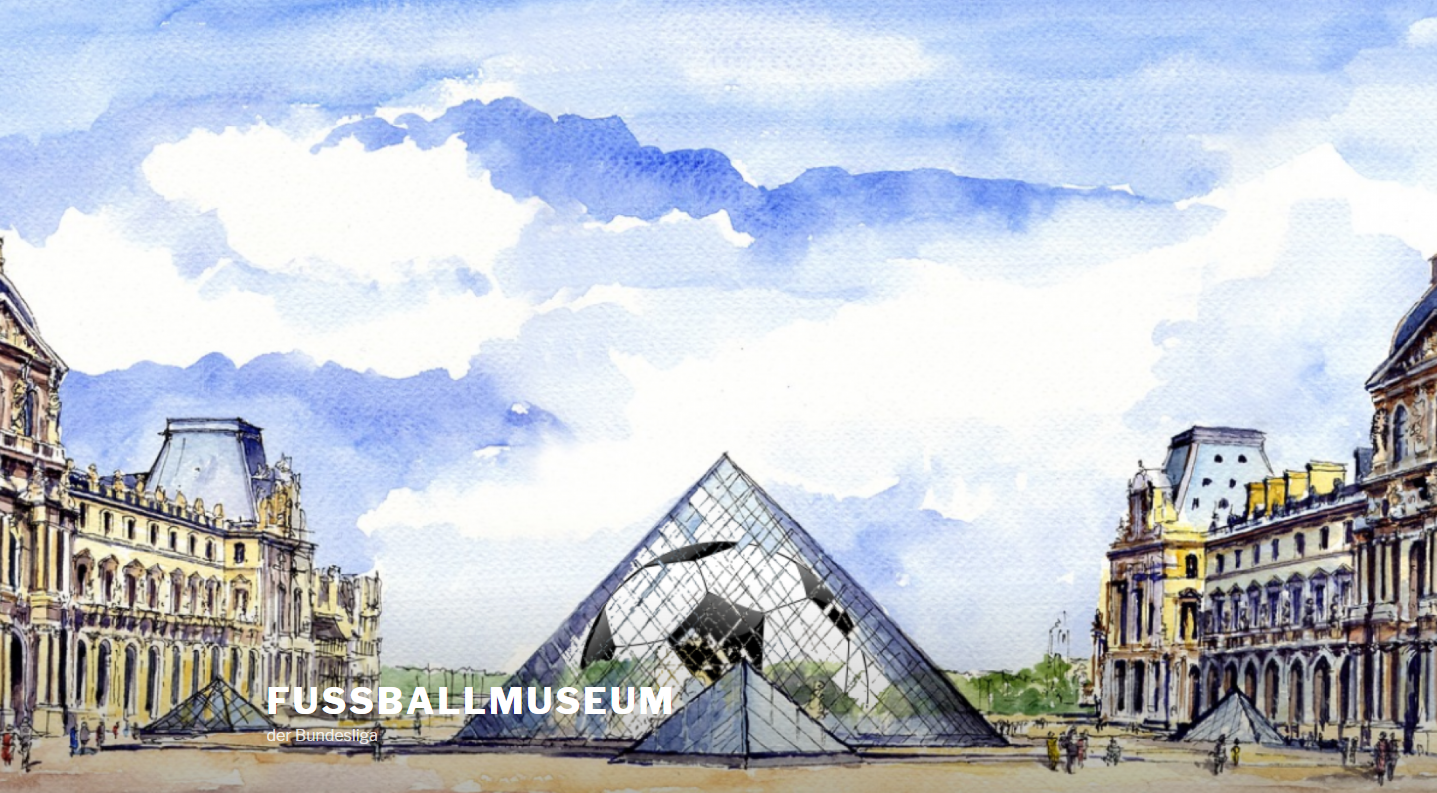 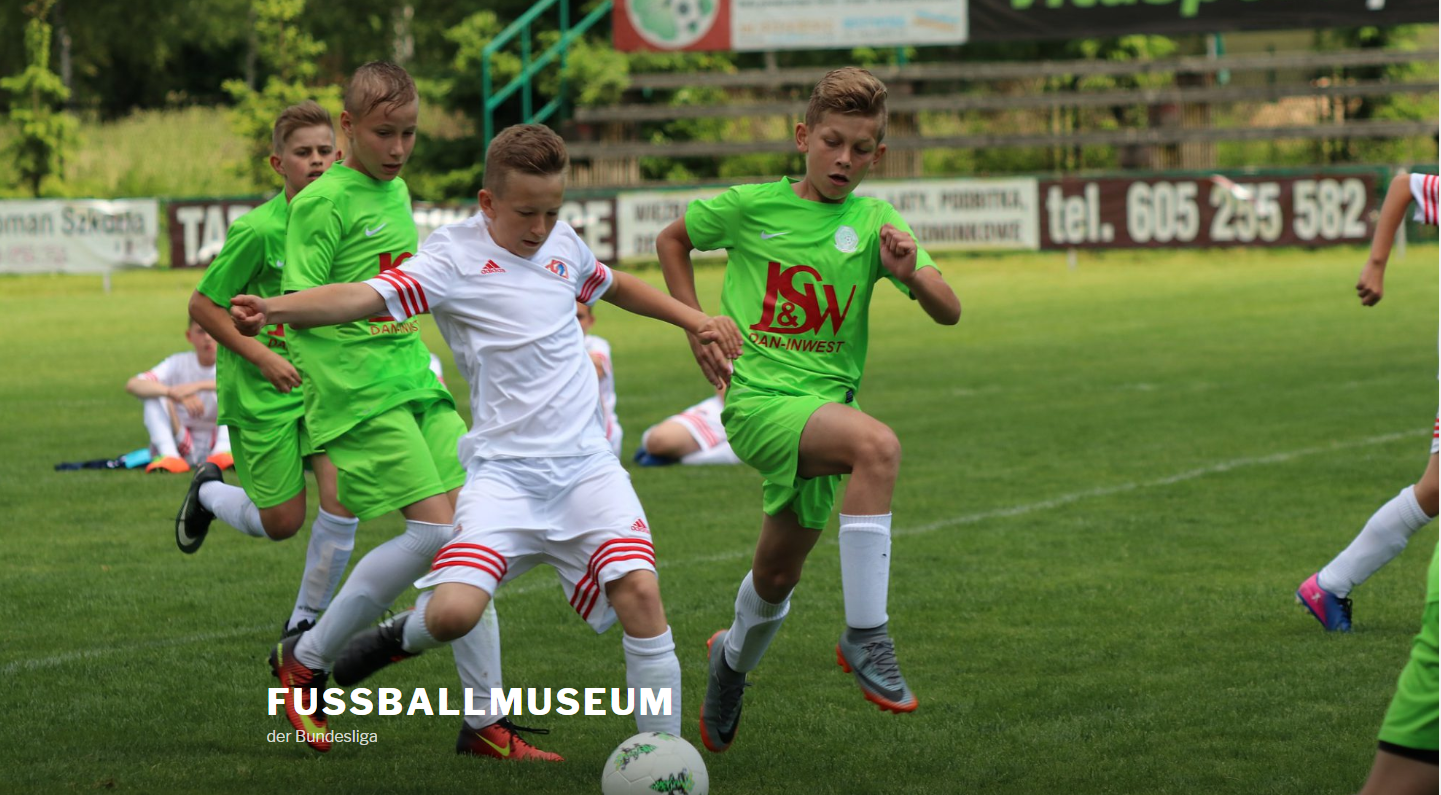 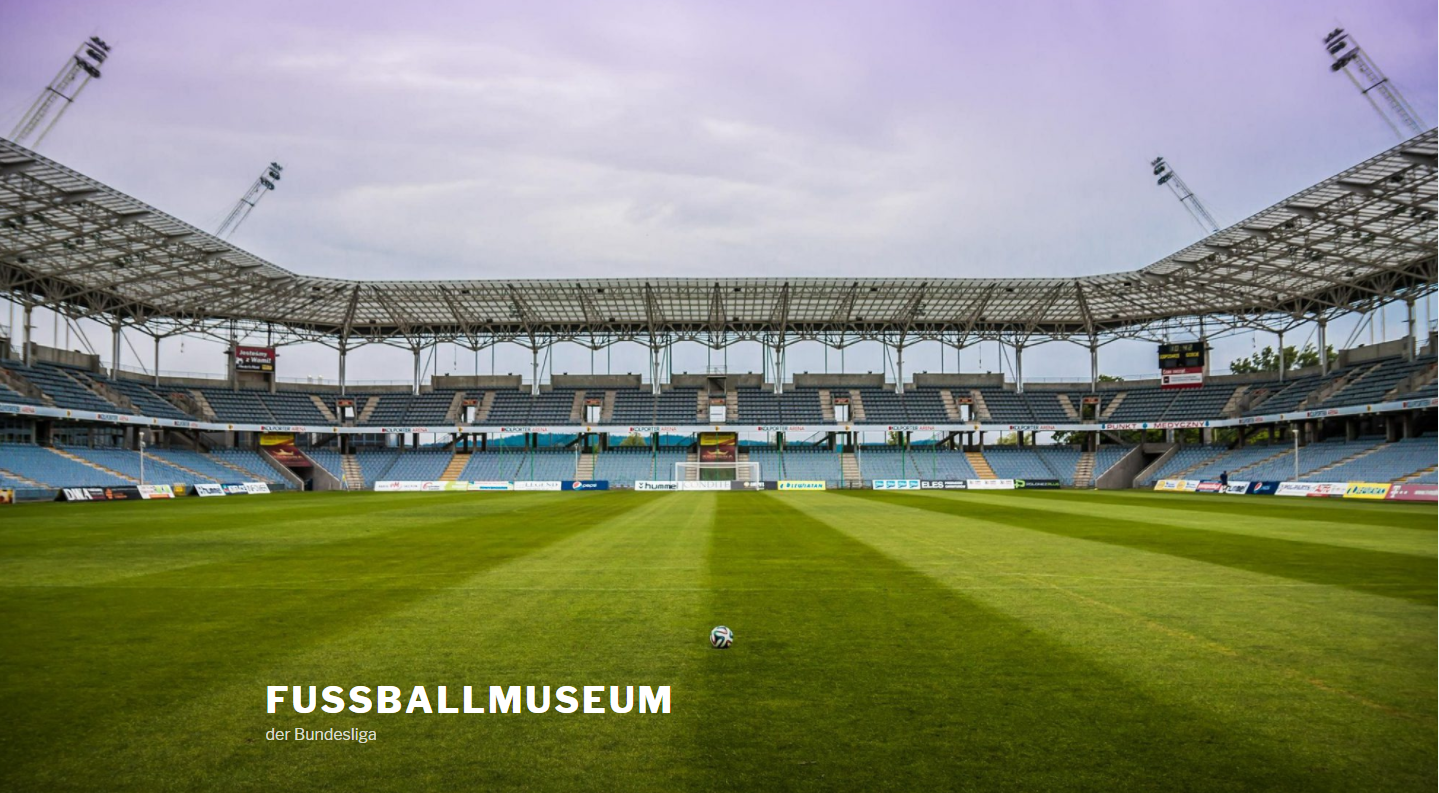 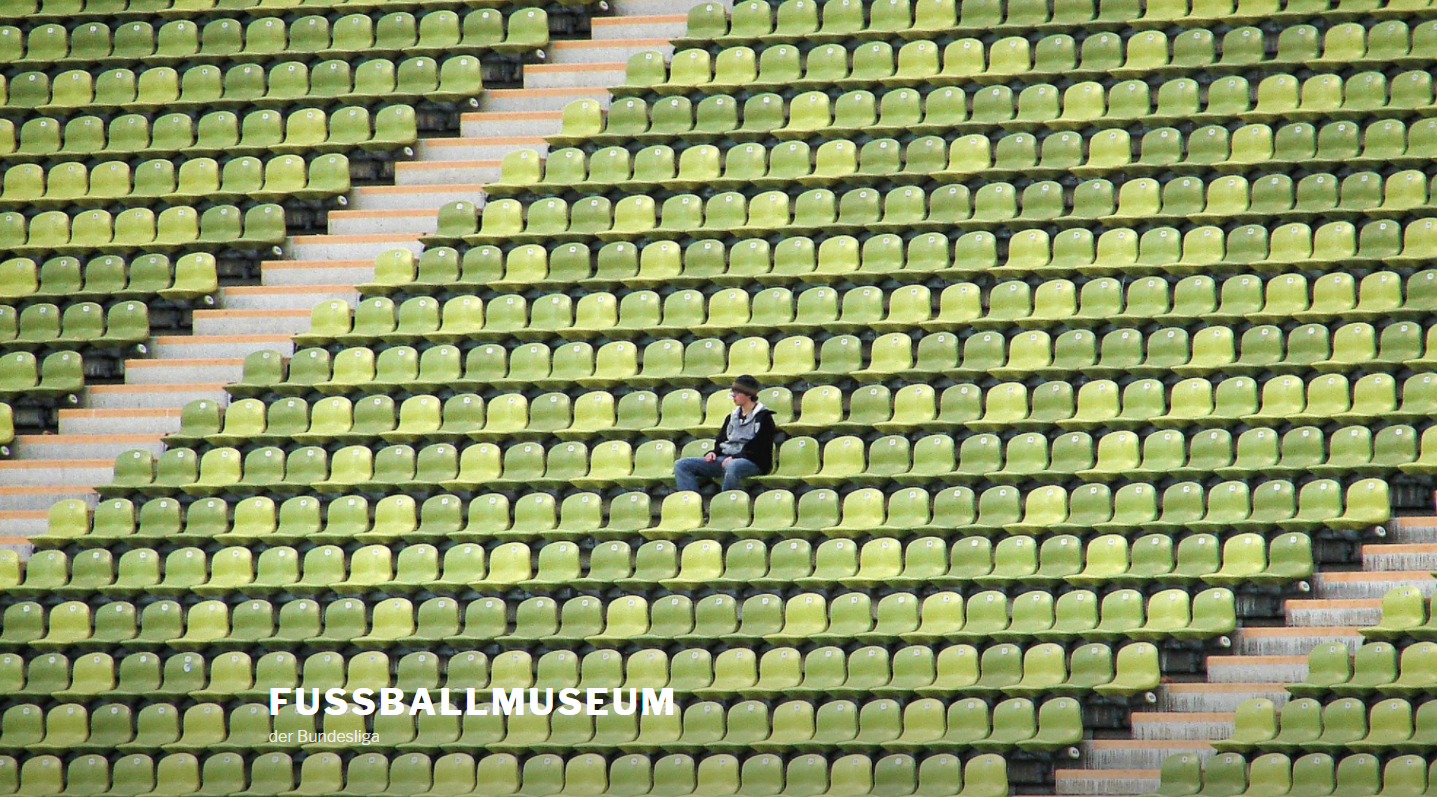 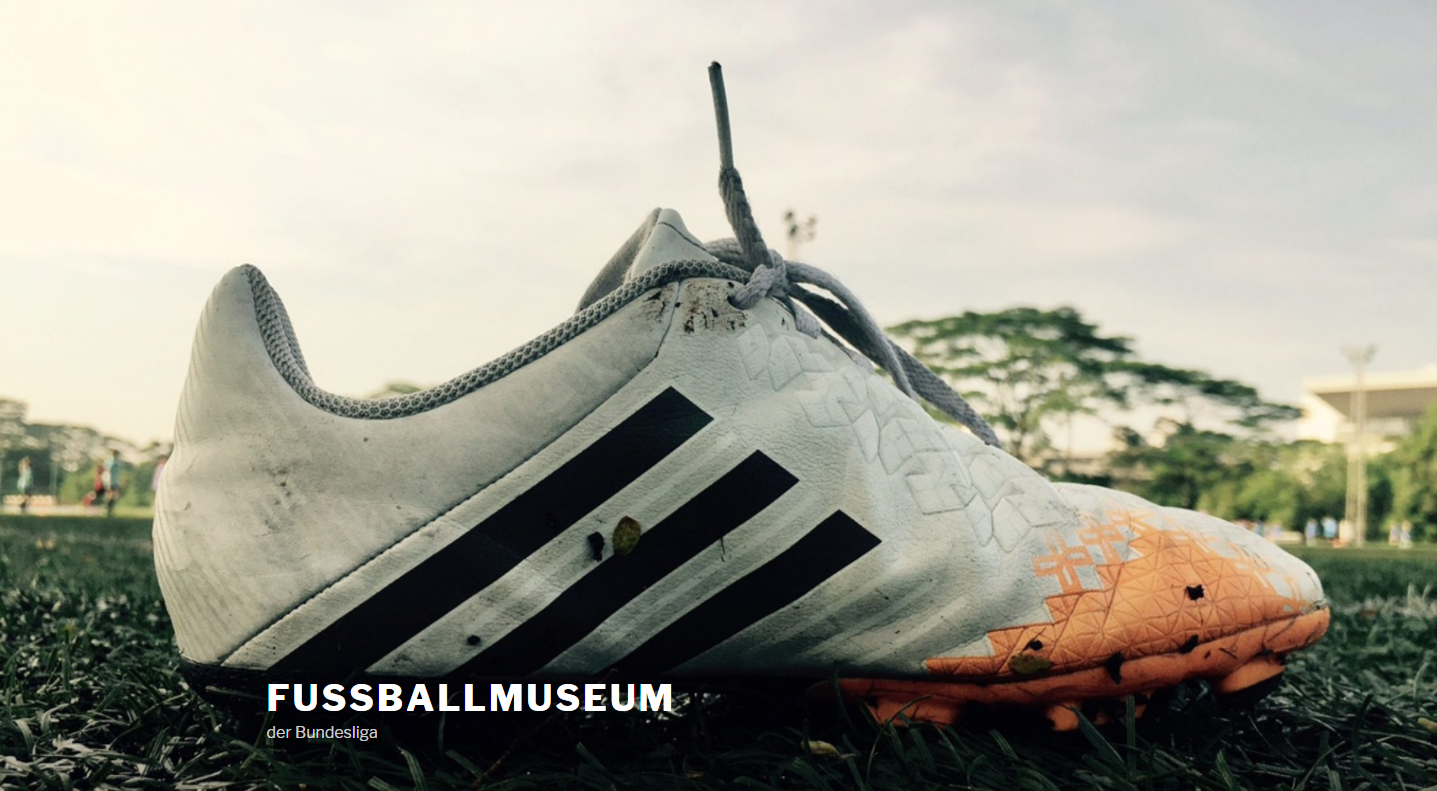 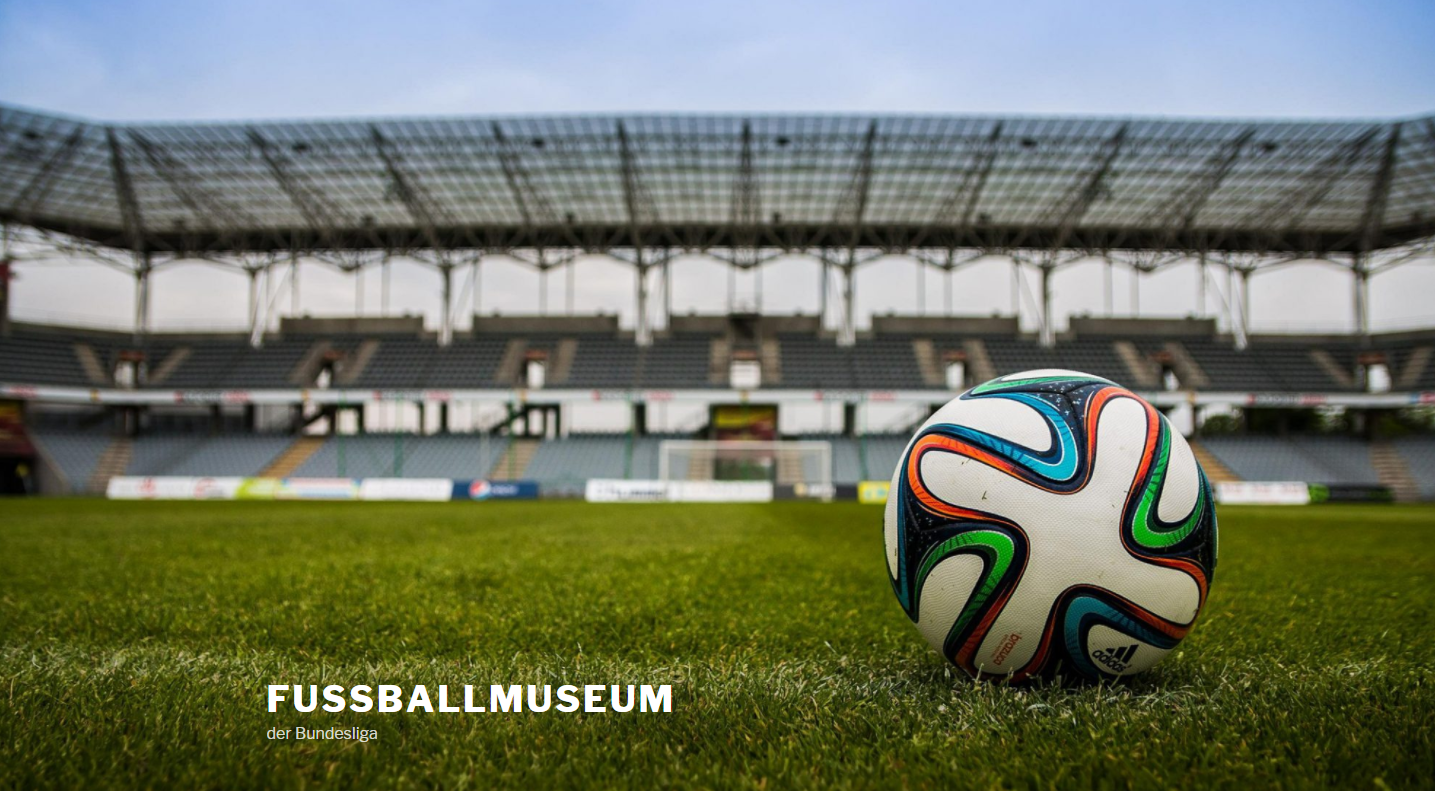 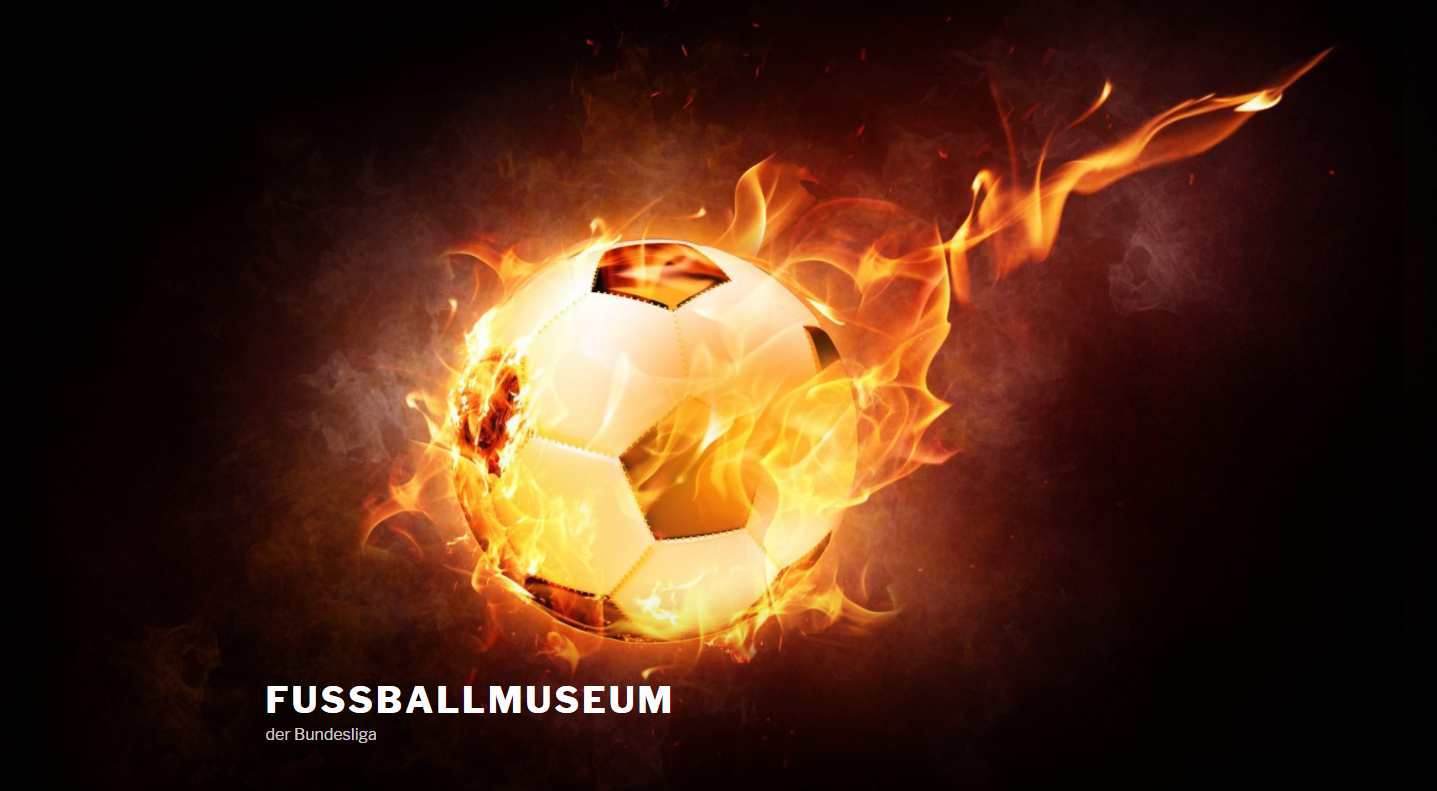 InhaltMottoWenn alles weggeworfen wurde, wenn Brand, Krieg, Wasser alles zerstört haben, wenn Bagger alles planiert haben, wenn alles in alle Welt zerstreut wurde, was dann noch bleibt, das ist das Material für ein Museum.Anders als in der gegenständlichen Welt können wir in einem virtuellen Museum sehr viel mehr bewahren. Alles, was gestern war, ist in gewisser Weise museal. Verbände und Vereine sollten beim Umgang mit diesen Daten sorgsam sein und alle diese Daten als den Input zu ihrem Museum verstehen.AutorFiala Franz Dipl.-Ing. • Siccardsburggasse 4/1/22, 1100 Wien • 0644-1015070 • franz@fiala.cc • http://fiala.cc Beruflichhttps://clubcomputer.athttps://digisociety.atFußballhttp://vfm.iam.at
(Hier kann man dieses Dokument auch als PDF-Dokument downloaden)http://klubderfreunde.athttp://123.clubcomputer.atMuseumhttp://de.wikipedia.org/wiki/Museum Die in der Fachwelt weitgehend anerkannte Beschreibung der Museumsfunktionen stammt vom International Council of Museums (ICOM), das ein Museum bezeichnet als „eine gemeinnützige, ständige, der Öffentlichkeit zugängliche Einrichtung im Dienst der Gesellschaft und ihrer Entwicklung, die zu Studien-, Bildungs- und Unterhaltungszwecken materielle Zeugnisse von Menschen und ihrer Umwelt beschafft, bewahrt, erforscht, bekannt macht und ausstellt“.Museum = Sammlung + Ausstellung + Systematik(Wissenserwerb)Das Ereignis von heute ist Teil der Sammlung des MuseumsAufgabenAufarbeitung der Vergangenheit (Sammlung)Erklärungen für das Publikum (Ausstellung, Wissensvermittlung)Bewahrung für die Zukunft (Archiv)Grundlagenhttps://de.wikipedia.org/wiki/Museumhttps://de.wikipedia.org/wiki/Museumsportalhttps://de.wikipedia.org/wiki/Kategorie:Museum https://de.wikipedia.org/wiki/Kategorie:Museumswesenhttps://de.wikipedia.org/wiki/Kategorie:Virtuelles_Museumhttps://de.wikipedia.org/wiki/Museumsdokumentation http://museums.wikia.com/wiki/Museums (Verzeichnis von Online Museen)Museologiehttp://de.wikipedia.org/wiki/Museologie Gegenstand der Museologie ist nicht das Museum, auch wenn dies naheliegen mag. Museologie ist im echten Sinne eine Wissenschaft, die sich mit dem Phänomen der Musealität beschäftigt. Hierbei steht die Frage im Mittelpunkt, ob und in welchem Umfang ein Objekt Bedeutungsträger für seine Umwelt ist. Von zentralem Interesse ist dabei das Beziehungsgeflecht in dem ein Objekt wahrgenommen wird. Dies gilt sowohl für den Ursprungs- und Verbringungskontext des Objektes, wie auch für Konnotationen, die das Objekt bzw. dessen Bild durch den Wissens- und Erfahrungshintergrund des Betrachters erhält.MuseografieIm Gegensatz zur Museologie im engeren Sinne beschäftigt sich die (z. B. an der FHTW Berlin gelehrte) Museumskunde mit museumspraktischen Fragen. Unter Museographie schließlich versteht man museale Inszenierungskunst. Hierbei handelt es sich um die Umsetzung der Szenographie auf die museale Ausstellung.Virtuelles MuseumEin virtuelles Museum ist in der Regel eine Desktop- und/ oder Webversion eines realen Museums; ein elektronisches Abbild realer Objekte. Aber eigentlich kann ein virtuelles Museum ganz ohne ein reales Museum auskommen. Es wäre damit ein „Meta-Museums“, das Objekte vorstellt, die es gar nicht besitzt. Durch die rein digitale Repräsentation von Objekten können auch immaterielle Dinge im selben Kontext gezeigt werden.Ein Fußballspiel ist ein solches abstraktes Objekt, das man nennen kann, obwohl es über ein konkretes Spiel überhaupt kein Artefakt gibt, das man zeigen könnte.https://de.wikipedia.org/wiki/Digitales_Museumhttps://en.wikipedia.org/wiki/Virtual_museumVerzeichnis virtueller Museenhttps://commons.wikimedia.org/wiki/Category:Virtual_museumhttps://de.wikipedia.org/wiki/Kategorie:Virtuelles_Museumhttps://en.wikipedia.org/wiki/Category:Virtual_museumshttp://www.virtualfreesites.com/museums.museums.htmlMuseumsorganisationMuseumsverbandhttp://icom.museum/ http://icom-oesterreich.at/ (Museumsverband Österreich)Museumsbundhttp://www.museumsbund.at/Museen in Österreichhttp://www.museen-in-oesterreich.at/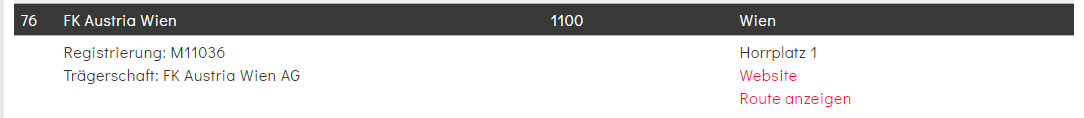 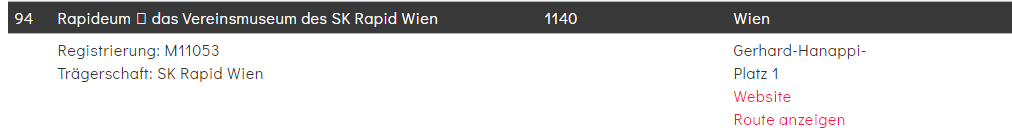 ISHA (International Sports Heritage Association)http://www.sportsheritage.org/ (Amerikazentrierte Organisation)Dokumentationsrichtlinienhttp://www.smb.museum/fileadmin/website/Institute/Institut_fuer_Museumsforschung/Publikationen/Materialien/LeitfadenDokumentation.pdfhttp://www.museumsbund.de/publikationen/leitfaden-fuer-die-dokumentation-von-museumsobjekten-2011/   oder im Handbuch „Inventarisierung, Dokumentation, Bestandsbewahrung“. Mit Beiträgen von Manfred Hartmann, u.a. Münster 2015. 8,00 Euro, ISBN 978-3-927204-81-2, Bezug über den Buchhandel https://www.lwl.org/LWL/Kultur/Museumsamt/serviceleistungen/publikationen/materialien Österreich: http://www.museumsbund.at/uploads/standards/CIDOC-Inventarisierung.pdf Schweiz: http://www.museums.ch/publikationen/standards/inventar.html Digitale LangzeitarchivierungIn 492 Artikel beschreibt die Uni Göttingen die digitale Langzeitarchivierung. http://nestor.sub.uni-goettingen.de/handbuch/ Museen werden im Artikel 375 beschrieben:http://nestor.sub.uni-goettingen.de/handbuch/artikel/nestor_handbuch_artikel_375.pdfLeitfaden für die Dokumentation von Museumsobjektenhttp://www.museumsbund.at/uploads/standards/VMS_Sammlungskonzept_Grundfragen.pdf Der Einsatz von Medien aus musealer und kommunikationswissenschaftlicher Sichthttp://userpage.fu-berlin.de/~pwersig/Bremen.pdfInventarisationhttps://books.google.at/books?id=pIFjMk58xvEC&printsec=frontcover&hl=de#v=onepage&q&f=falseMuseen, die keine sindSammlung (ohne Systematik und ohne Ausstellung)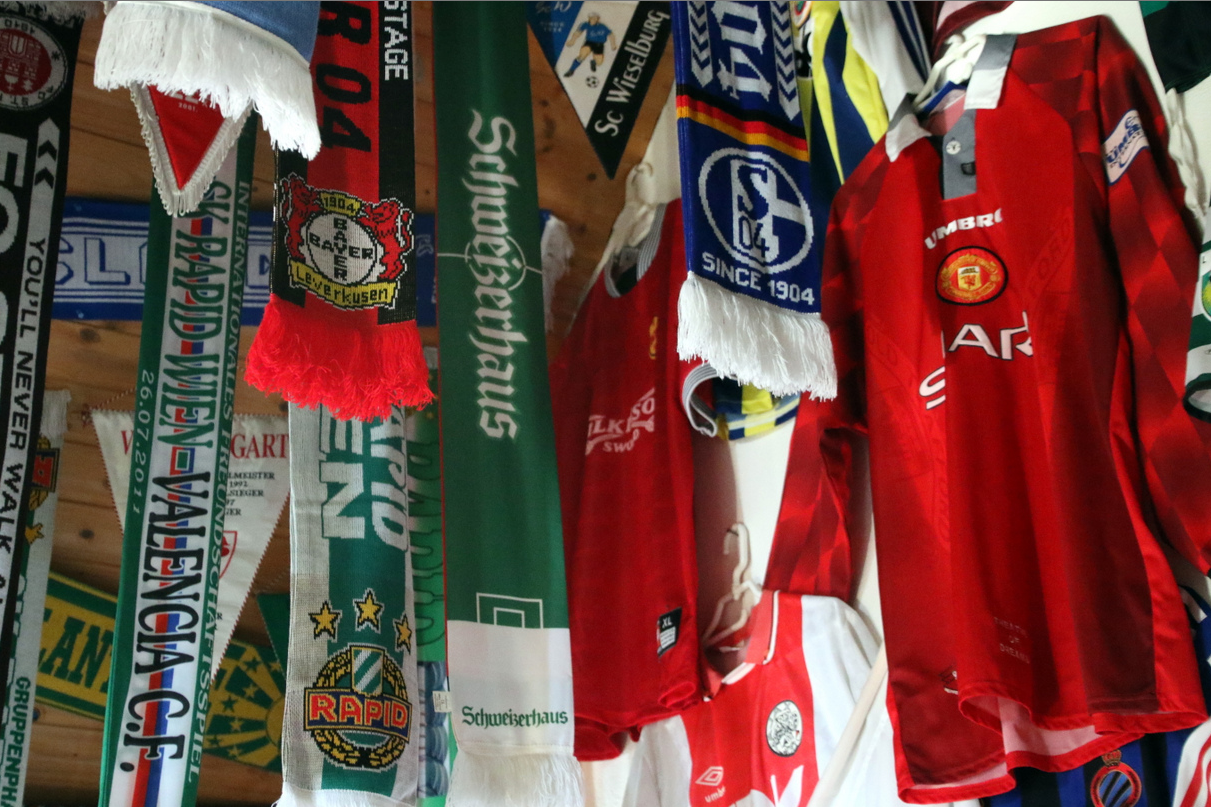 Angebot an die Sammler: Fotos der Sammlerstücke anfertigen und in ein Fußballmuseum uploaden zu können. http://klubderfreunde.at/2016/09/bei-freunden-in-der-wachau/ Ausstellung einer Sammlung (ohne Systematik)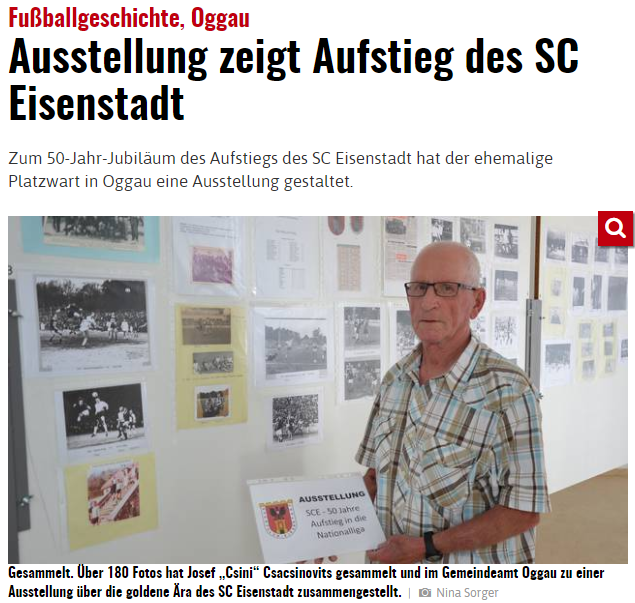 Möglichkeit: Angebot an den/die Sammler, Ihre Schätze zu digitalisieren und dann in digitaler Form in einer Nische des Fußballmuseums präsentiert zu bekommen. Eigentlich müsste ein österreichisches Fußballmuseum versuchen, solche Schätze (zumindest digital) zu bewahren.  http://www.bvz.at/eisenstadt/fussballgeschichte-oggau-ausstellung-zeigt-aufstieg-des-sc-eisenstadt/50.729.576 Unbekannte virtuelle MuseenEs gibt viele Anwendungen im Internet die man im Sinne der Museumsdefinition schon als virtuelles Museum bezeichnen könnte, obwohl sie das gar nicht sind. Beispiel: „Museum“ der Wiener Gemeindebautenhttps://www.wienerwohnen.at/wiener-gemeindebau.html -> GemeindebaubeschreibungenWeitere Linkshttps://de.wikipedia.org/wiki/Liste_der_Wiener_Gemeindebautenhttp://www.wienerwohnen.at/wiener-gemeindebau.htmlhttps://austria-forum.org/af/AustriaWiki/Liste_der_Wiener_Gemeindebauten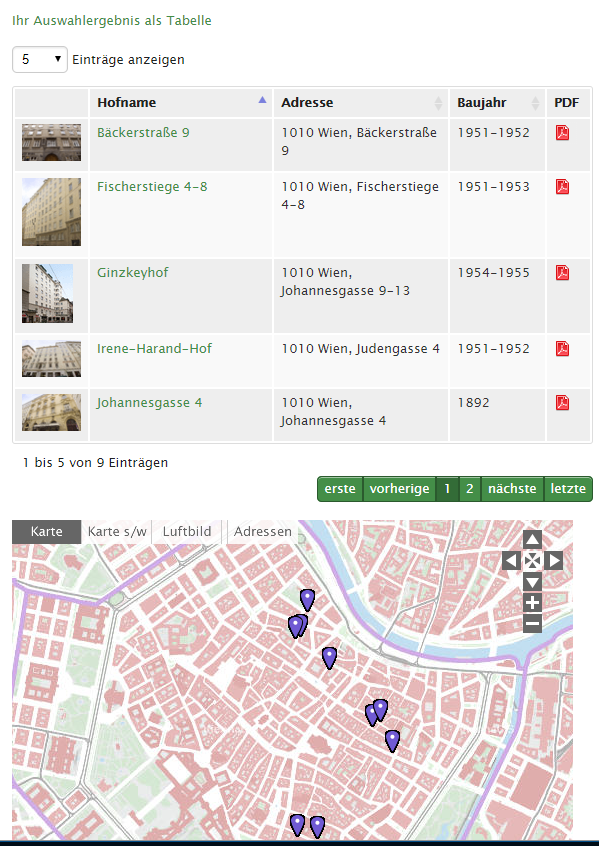 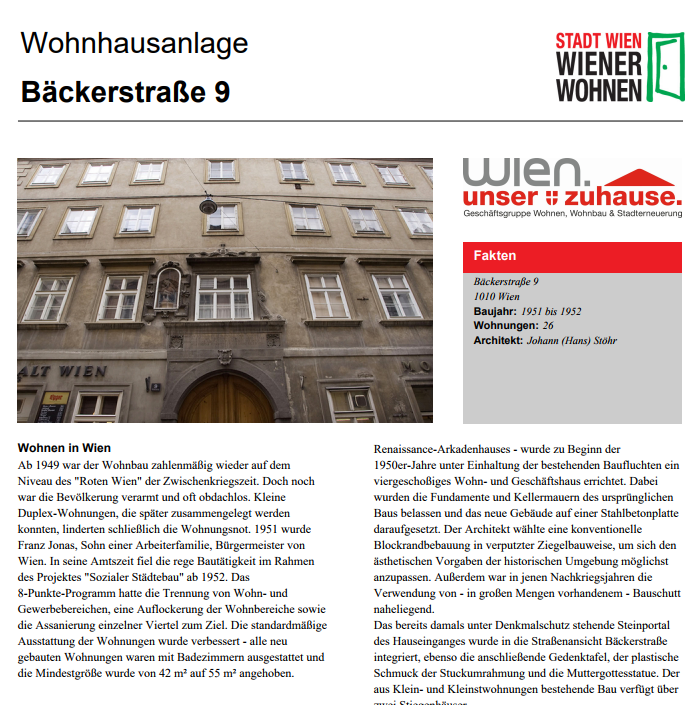 Wenn man ein Museum etwas langfristiger verstehtWas wissen wir heute von einem Ballspiel, das schon vor mehr als Tausend Jahren gespielt wurde? Es ist einerseits beachtlich viel, weil es dazu auch Zeichnungen gibt, die Rückschlüsse auf die Regeln und den Zweck erlauben. Aber man sieht, dass es nicht genügt, allein das Materielle zu hinterlassen; es ist für die Nachwelt auch nützlich, Wissen wie das Regelwerk, den Terminplan und die Einbettung des Fußballsports in die Gesellschaft als museales Objekt zu verstehen.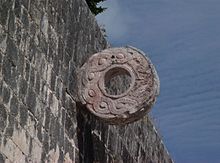 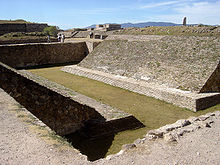 https://de.wikipedia.org/wiki/Mesoamerikanisches_Ballspiel  Es ist daher wichtig, nicht nur materielle Objekte sondern auch immaterielle Objekte zu sammeln. Abstraktes virtuelles MuseumEs gibt nur Datenobjekte ohne Ausstellung und ohne Sammlunghttp://www.austria-archiv.at/ http://rapidarchiv.at/ http://weltfussball.at/ 1911-19231923-1937 http://www.weltfussball.at/wettbewerb/aut-wiener-liga-1-klasse-1923-1937/ 1937-1938 http://www.weltfussball.at/wettbewerb/aut-nationalliga-1937-38/1938-1945 http://www.weltfussball.at/wettbewerb/aut-gauliga-1938-1945/1945-1949 http://www.weltfussball.at/wettbewerb/aut-wiener-liga-1945-1949/1949-1965 http://www.weltfussball.at/wettbewerb/aut-staatsliga/ 1965-1974 http://www.weltfussball.at/wettbewerb/aut-nationalliga/1974-2018 http://www.weltfussball.at/historie/aut-bundesliga/Darstellung von Trainernhttp://123.ewkil.at/default.aspx?id=trainer&id1=compare 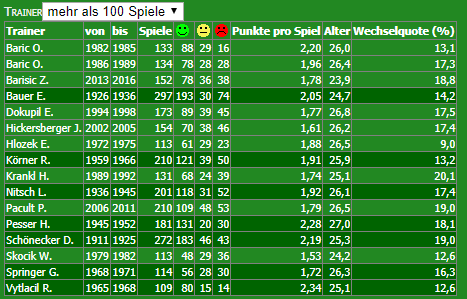 Alle 81 Mannschaften des österreichischen Ligabewerbs seit 1911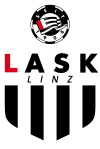  Alle 761 Spiele der österreichischen Nationalmannschaft bis 2017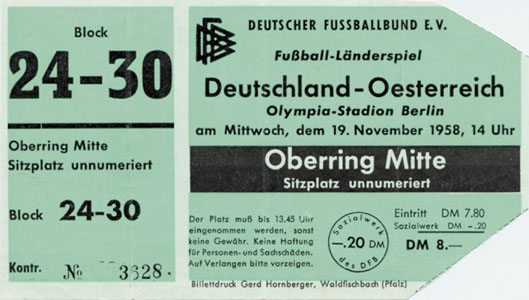 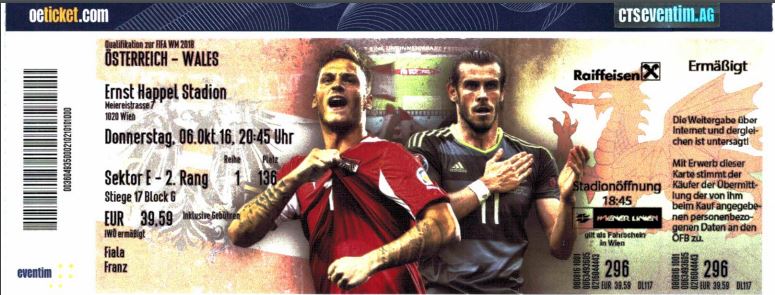 http://www.agon-antiquariat.de/fussball-eintrittskarten-c-11_12_27.html?sort=4a&page=1https://www.ebay.de/b/Fusball-Eintrittskarten-zum-Sammeln/33471/bn_16577953Beispiele für Sport- und Fußball-MuseenDeutschlandDeutsches Fußballmuseumhttp://www.fussballmuseum.de/ https://de.wikipedia.org/wiki/Deutsches_Fu%C3%9Fballmuseum https://www.youtube.com/watch?v=zHd6htlkkEc (Rundgang)Deutsches Fußballmuseum (2)http://www.deutsches-fussball-museum.de/ Fußballmuseum Springehttp://www.fussballmuseum-springe.de/Deutsches Sport & Olympia Museumhttp:/www.sportmuseum.info/ http://www.sportmuseum.de/ausstellungen/dauerausstellung/fussball.htmlhttp://de.wikipedia.org/wiki/Deutsches_Sport_%26_Olympia_Museum http://sammlung.sportmuseum.de/category/fussball/http://sammlung.sportmuseum.de/fussball/offizieller-spielball-7-fifa-fussball-weltmeisterschaft-1962-chile/ HSV-Museumhttps://www.hsv.de/volksparkstadion/stadionfuehrungen-museum/nur Bildergalerie, kein virtuelles MuseumMünchner Stadtmuseum 2006 Von Thomas Pöltlhttp://hamann.at/ausstellungen/einspielvielewelten/ Ausstellung: „Ein Spiel viele Welten“ von Thomas HamannEnglandArsenalhttps://www.arsenal.com/history/the-arsenal-museum (kein virtuelles Museum)Englisches Fußballmuseumhttp://www.nationalfootballmuseum.com/ http://www.nationalfootballmuseum.com/collections/online-exhibitions http://www.nationalfootballmuseum.com/explore-the-museum http://www.nationalfootballmuseum.com/exhibitions/pele-art-life-football http://www.nationalfootballmuseum.com/exhibitions/the-greater-game-2http://www.nationalfootballmuseum.com/exhibitions/the-british-home-championshiphttp://www.nationalfootballmuseum.com/exhibitions/ferenc-puskas-worlds-greatest-goalscorerhttp://www.nationalfootballmuseum.com/exhibitions/1966-world-cup-exhibition The Everton Collection (exzellent!)http://www.evertoncollection.org.uk/ Seitenentwurf von „System Simulation“: http://www.ssl.co.uk/ Ungarnhttp://www.sportmuzeum.hu/http://gyujtemeny.sportmuzeum.hu/hu/items (Darstellung der Sammlung)SchweizFIFA Fußballmuseum in Zürichhttp://www.fifamuseum.com/ http://de.fifamuseum.com/ Begehlager in Münchensteinhttp://www.sportmuseum.ch/ https://www.facebook.com/sportmuseumschweiz Zentral sammeln dezentral vermittelnAustralienhttp://www.ozfootball.net/museum/ (funktioniert derzeit nicht)Schottlandhttp://www.scottishfootballmuseum.org.uk/the-museum/ (keine virtuelle Ausstellung)USAU.S.Soccerhttps://www.ussoccer.com/ https://en.wikipedia.org/wiki/National_Soccer_Hall_of_Famehttp://homepages.sover.net/~spectrum/ (American Soccer History Archives)Kanadahttp://canadasoccer.com/index.php?t=search2 Die Sammlung des virtuellen Museums kann durchsucht werden. (Spielerprofile, Bewerbe, Internationale Spiele, Titel und Ehrungen, Kanadische Vereine, Bildarchiv).From Rugby to Footballhttp://www.virtualmuseum.ca/virtual-exhibits/exhibit/from-rugby-to-football-the-history-of-canadian-football/Schwedisches Fußballmuseumhttp://www.allsvenskamuseet.se/ (derzeit leider offline)Softwarehersteller: http://www.isobar.com/ (austria@isobar.com)Österreichhttp://www.firstviennafc.at/historisches.html (kein virtuelles Museum)http://www.fk-austria.at/de/stadion/museum/das-museum/ (kein virtuelles Museum)http://www.skrapid.at/de/startseite/verein/geschichte/rapideum-und-stadionfuehrung/ http://www.skrapid.at/de/startseite/verein/geschichte/virtuelles-rapideum/ (weniger als 10 Musterobjekte)herz:rasen Fundament für ein Sportmuseumhttp://www.lopatka.at/2008/01/26/26-jnner-2008-herzrasen-als-fundament-fr-ein-sportmuseum/http://www.ballesterer.at/heft/thema/nachhaltige-ausstellung.html (Beppo Mauhart)Beispiel von Hubert Herzoghttp://austrianfootball.blogspot.co.at/ („Dynamic Views“)Begehbares Museumhttp://www.nhm-wien.ac.at/http://derstandard.at/2000044287121/Naturhistorisches-Museum-Wien-online-begehbarhttps://www.google.com/culturalinstitute/beta/partner/natural-history-museum-viennaZeigt 144 Ausgewählte Objekte in eine Diashow. Darüber hinaus kann man sich in jeden Ausstellungsraum begeben und die Objekte des Raumes in einer 360/180-Grad-Ansicht betrachten. Sehenswert! Das nhm lagert also seine virtuellen Rundgänge zu Google aus, weil sie dort wahrscheinlich eine größere Öffentlichkeit haben.Museale ObjekteIn einem Fußballmuseum wechselwirken zwei Arten von Objekten: die materiellen und die immateriellen. Eine Wimpel oder eine Eintrittskarte zu einem Spiel ist eine Art historischer Beweis. Aber zu einem Spiel gibt es eine Menge weiterer Angaben, die einem Betrachter in einem virtuellen Museum durch Verknüpfungen ganz einfach zugänglich gemacht werden können.Materielle ObjekteObjekt WimpelBilder: [Rapideum]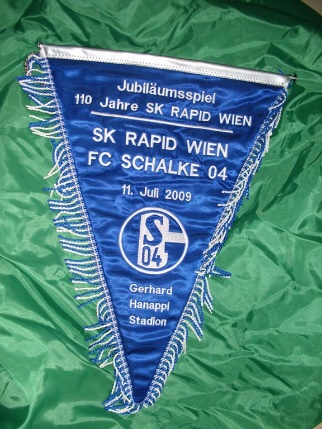 Spiel: Rapid-SchalkeObjekttyp: WimpelFarbe: blauVereine: Rapid, Schalke Datum: 2009-07-11Spiel: Freundschaftsspiel (Link)Details: „110 Jahre SK Rapid Wien“Ort: Gerhard-Hanappi-StadionLinks: https://1drv.ms/f/s!AikZwmy7gTLqoqkSd3knVTWV9sX8lA Standort/Eigentümer: RapideumObjekt PersonSpieler/TrainerVereinsfunktionärVerbandsfunktionärSponsorSportreporterAnhängerSpieler Erich HofName: Erich HofGeboren: 1936Gestorben: 1995Vereine-Spieler: Sportklub, Austria (Zeitangabe)Vereine-Trainer: Hochstädt, Sportklub, Austria, Austria Salzburg, Österreich (Zeitangabe)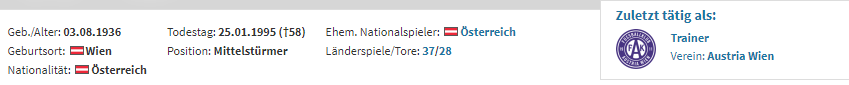 Erich Hof - Spieler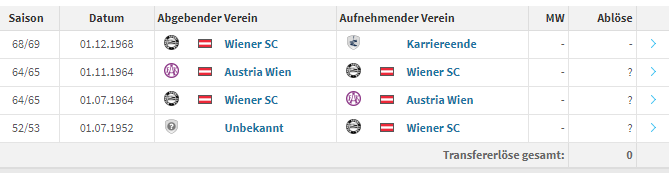 Erich Hof - Trainer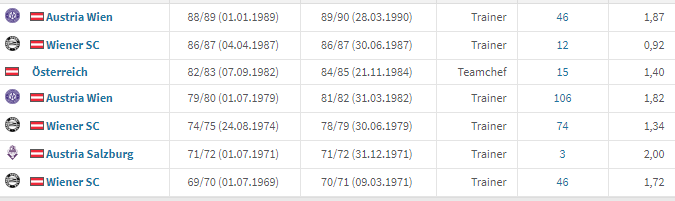 Erich Hof - Archivhttps://de.wikipedia.org/wiki/Erich_Hofhttps://austria-forum.org/af/AustriaWiki/Erich_Hof Erich Hof - Bilder[Austria Archiv]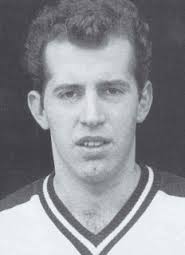 Redaktion [Österreichisches Pressebüro]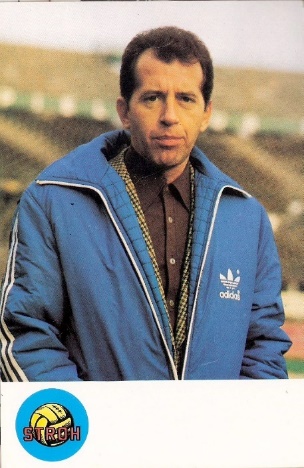 Hernalser Friedhof [Wikipedia]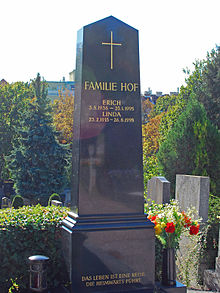 Gedenktafel (Hernalser Hauptstraße) [Fiala]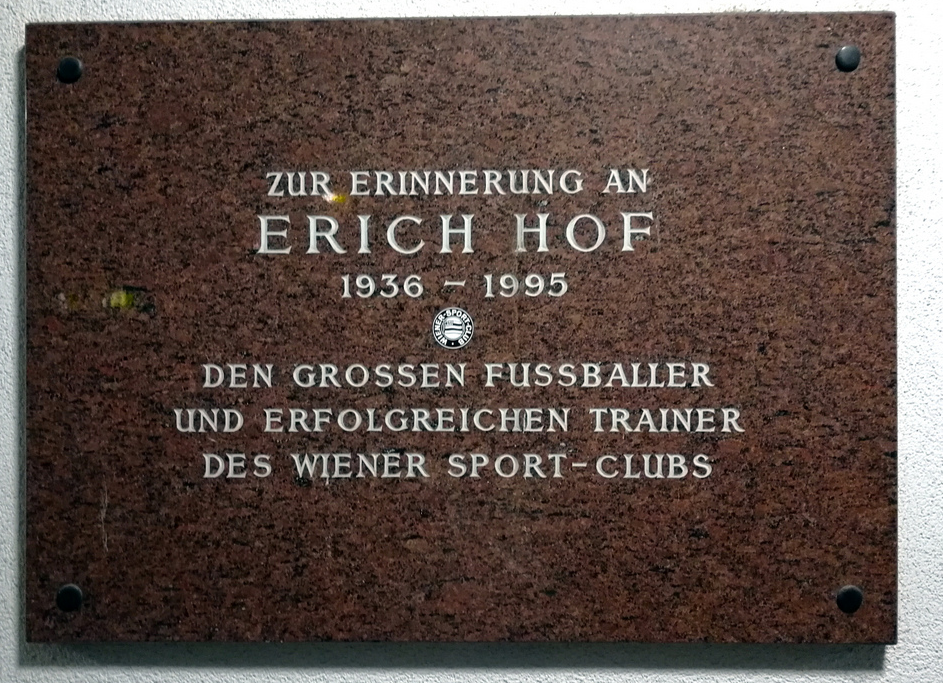 Immaterielle ObjektsammlungenVerbändeWeltverband FIFABewerb Weltmeisterschaft, Freundschaftsspiel Kontinentalverband UEFABewerbe: Europameisterschaft, CL, EL, Historische Bewerbe, FreundschaftsspielNationaler Verband ÖFBBewerb ÖFB-Cup, Bundesliga, FreundschaftsspielRegionalverband Regionalligen Landesverband WFB, TFB…VereinNationalInternationalLandesverbändeSpieleMannschaft1, Mannschaft2Datum, UhrzeitBewerbRundeErgebnis, Halbzeitstand (Elferschießen)SchiedsrichterSpielstätteZuschauerzahlAufstellungen, Torschützen, VerwarnungenPersonenSpielerTrainerSchiedsrichterFunktionärBiografieSaisonen1902…2018MannschaftenSpielstättenBezeichnungHistorische Bezeichnungen, EpochenAdresseGeokoordinatenVereine, die hier spielen und gespielt habenVirtuelles FußballmuseumDie meisten Objekte stehen im Bezug zu einem oder mehreren Vereinen, Spielen oder Personen und im Falle von Schiedsrichtern zu Verbänden. Geschäftsmodell des virtuellen FußballmuseumsEin kooperationswilliger Verein stellt dem virtuellen Fußballmuseum Bilder seiner Sammlungsobjekte zur Verfügung und erhält im Gegenzug ein Portal mit einer Objektsammlung, welches alle Objekte mit Bezug zu diesem Verein enthält (und das können durchaus mehr Objekte sein, als der Verein selbst einbringt), weil in seinem Teilportal auch Objekte vorfinden wird, die von anderen eingebracht wurden. http://vfm.iam.at (Virtuelles Fußballmuseum)http://vfm.iam.at/<verein> (Virtuelles Fußballmuseum eines Vereins)Zugänge zu einem MuseumEin materielles Museum kann man nur in der durch die Ausstellung vorgegebene Systematik betreten. Ein materielles Museum zeigt Objekte. Metadaten zu diesen Objekten finden sich in Erklärungen bei diesem Objekt. Zusammenhänge ergeben sich zum Beispiel durch Sonderausstellungen, die einen Querschnitt durch eine Materie zeigen.Beispiel: Es wird ein Trikot gezeigt. Dabei steht, von wem es ist und aus welchem Jahr. Bei einem virtuellen Museum kann man in der Art der „Begehung“ frei sein.Ein virtuelles Museum zeigt nur Abbildungen eines realen Objekts. Dadurch wird aber das Objekt gleichrangig zu den eigentlichen Metadaten. Auch ein Metadatum ist ein virtuelles Objekt.Etwa könnte man sich die Objekte in reich chronologischer Reihenfolge ansehen oder nur die Objekte einer bestimmten Epoche. Genauso sollte es möglich sein, Objekte eines bestimmten Typs, zum Beispiel Trikots, SpielerRealisierungsmöglichkeitenDateisystem Die einfachste Sammlung virtueller Objekte ist eine Medienbibliothek. Im bestehenden ordnerbasierten Dateisystem muss man sich für eine bestimmte Ordnung entscheiden, zum Beispiel:chronologischobjektbezogenpersonenbezogenQuerverweise oder Fragen nach Zusammenhängen muss man durch eigene Recherchen beantworten. chronologischBeispiel: Sammlung historischer Aufnahmen eines Vereins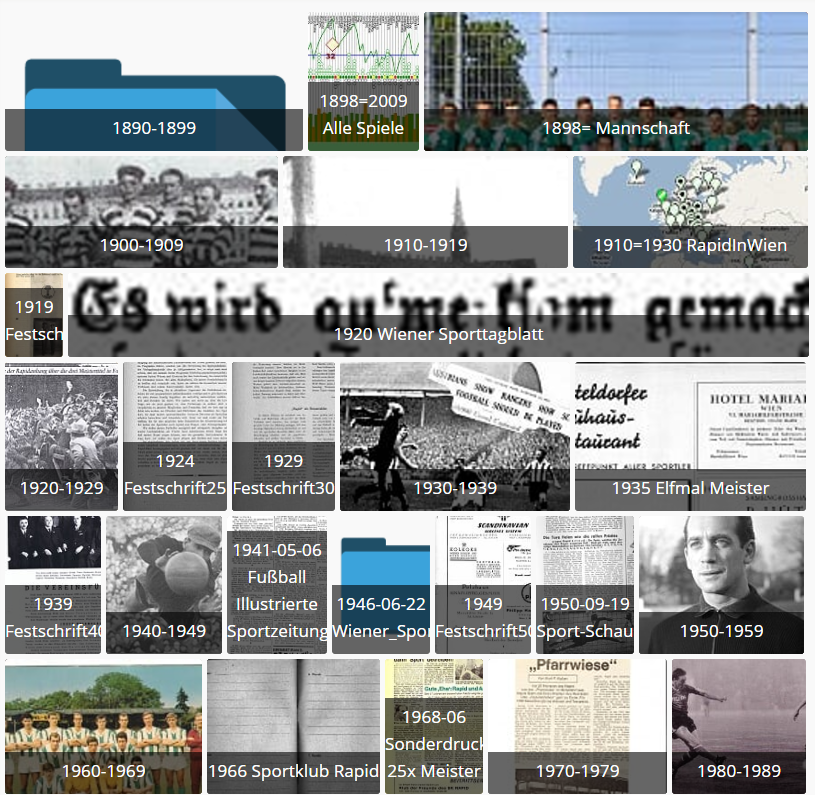 http://klubderfreunde.at/rapid/historisch/ objektbezogenSammlung von Objekten, geordnet nach Objekttyp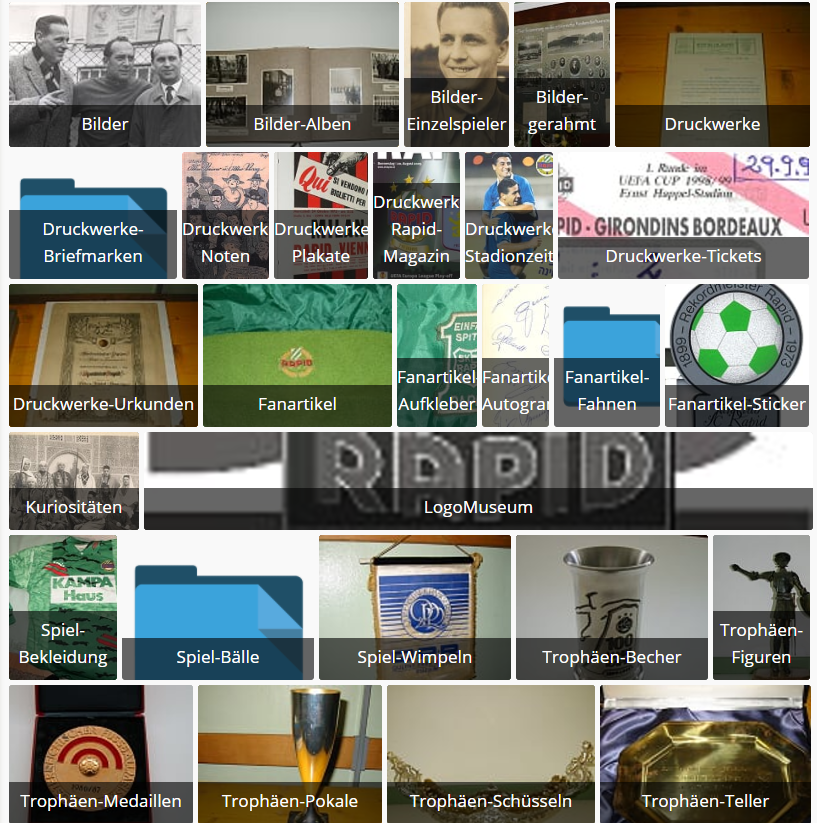 http://klubderfreunde.at/rapid/historisch/museumsobjekte/ -> BestandpersonenbezogenBeispiel: eingescanntes Erinnerungsalbum von Robert Dienst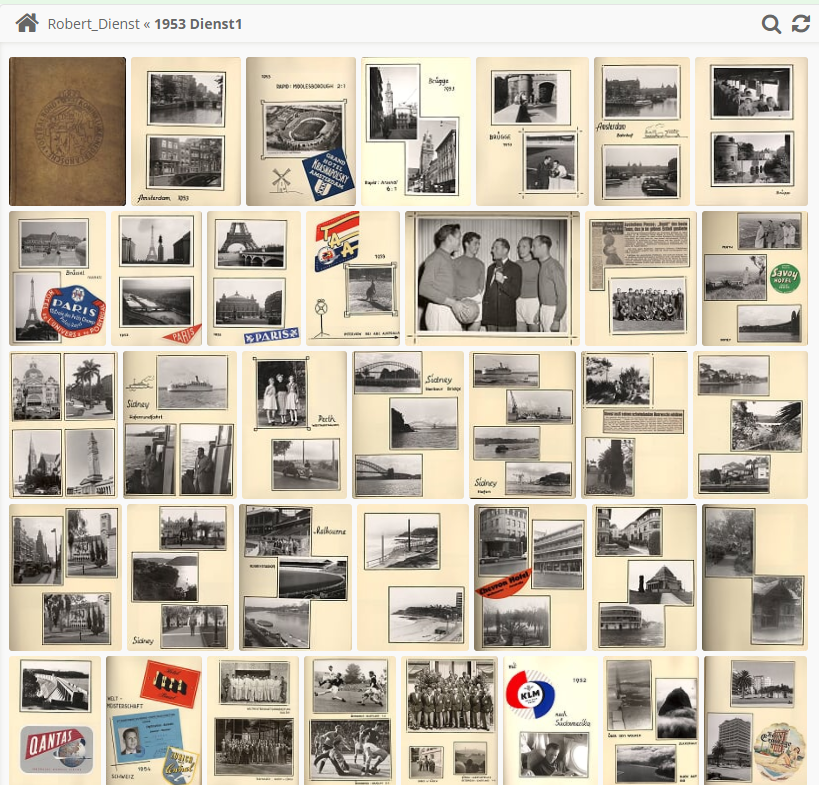 http://klubderfreunde.at/rapid/historisch/museumsobjekte/ -> Robert Dienst -> 1953Medienbibliothek datenbankbasiertEigenständige LösungWordPress als PräsentationsoberflächeDatenbank mit Web-SchnittstelleZugekaufte LösungAdlib/AxiellTabellenformathttp://www.oclc.org/research/activities/museumdata.html (geschlossenes Projekt, Dokument zur Datenerfassung und zum Datenaustausch)Datenbank-TechnologieMS-SQLMySQLuvam.In einer Datenbank kann ein konkretes Objekt in den verschiedensten Zusammenhängen gezeigt werden. Es gibt Stichworte, die ein Objekt kennzeichnen.Jedes Objekt wird mit einer Anzahl von Stichwörtern versehen, die es erlauben, alle anderen Objekte zu finden, die diesem Stichwort ebenso entsprechen. Ansicht nach Gegenstandsart „Wimpel“Ansicht nach Epoche „Jahr, Jahrzehnt, Zeitraum“Ansicht nach Verein „Simmering“Ansicht nach Person „Erich Hof“Was ist ein Objekt?Objekt = GegenstandEin Objekt ist eine virtuelle Darstellung eines realen Gegenstandes. (Beispiel: Wimpel) Die Ausstellung zeigt Objekte, die durch Deskriptoren miteinander in Beziehung stehen:Wimpel: Bild, Datum, Vereine, Ort, Farbe, Bewerb, Standort.Wird also ein Wimpel gezeigt, kann man weitere Objekte angezeigt bekommen, die einen oder mehrere Deskriptoren gemeinsam haben. Das ist das Konzept des virtuellen Schwedischen Fußballmuseums. Leider ist diese Seite derzeit nicht erreichbar.Objekt = Gegenstand oder irgendein Datum Ein Objekt ist eine virtuelle Darstellung eines beliebigen Fußballsachverhalts. (Beispiel: Spiel, Person, Bewerb… oder aber auch Gegenstand)In diesem Fall ist auch ein abstraktes Datum, zum Beispiel ein Spiel an sich ein Ausstellungsobjekt, auch, wenn zu diesem Objekt kein physischer „Beweis“ existiert.Beispiel: WimpelEin konkreter Wimpel wird gezeigt, wenn gefragt wird nach direkt mit dem Objekt verbundenDatumMannschaft 1, Mannschaft 2BewerbFarbeOrtEigentümerIndirekt (über Links) mit dem Objekt verbundenBeteiligte SpielerSchiedsrichterFunktionäreDarstellung chronikaler Daten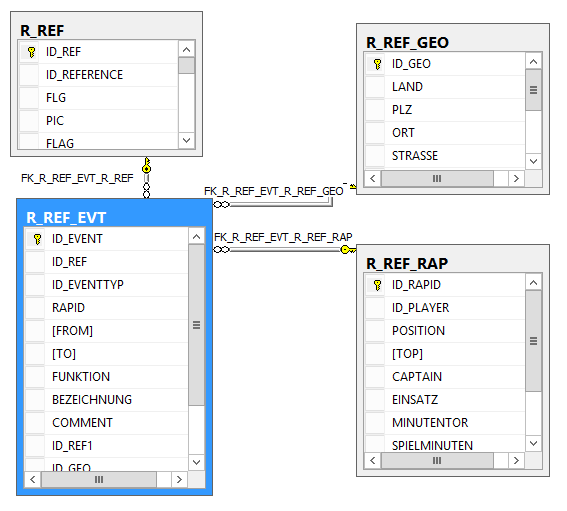 Anzeige der Tabellen nach vier Kriterien         http://123.ewkil.at/default.aspx?id=rapref&id1=events&kat=fkt (Funktion)         http://123.ewkil.at/default.aspx?id=rapref&id1=events&kat=dez (Jahrzehnt)         http://123.ewkil.at/default.aspx?id=rapref&id1=events&kat=fir (Institution/Verein)         http://123.ewkil.at/default.aspx?id=rapref&id1=events&kat=geo (Adresse)Beispiel-Ansichten siehe folgende Seite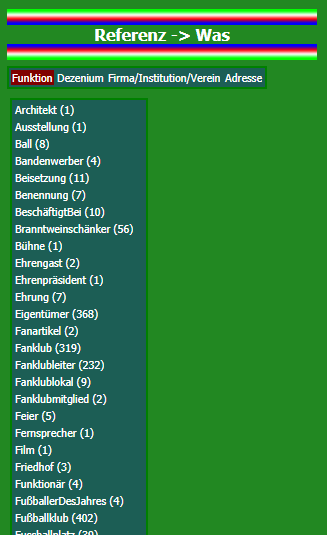 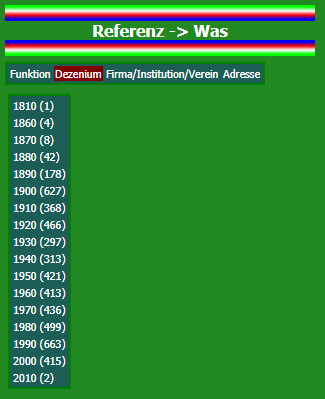 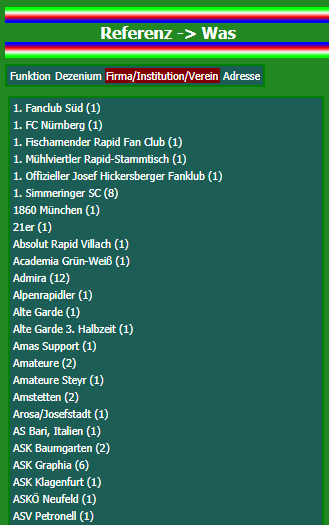 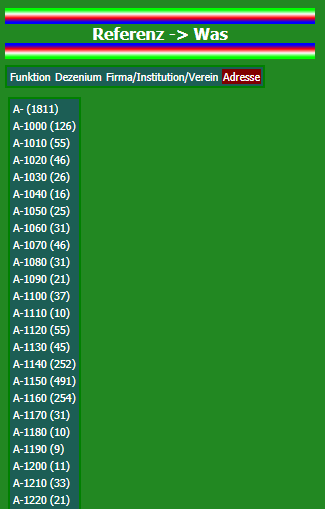 Beispiel: Suche nach „Hanappi“         http://123.ewkil.at/default.aspx?id=rapref&id1=objects&q=hanappi&q1=2664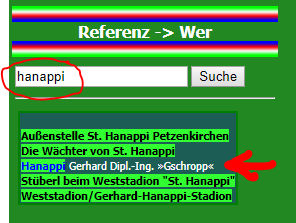 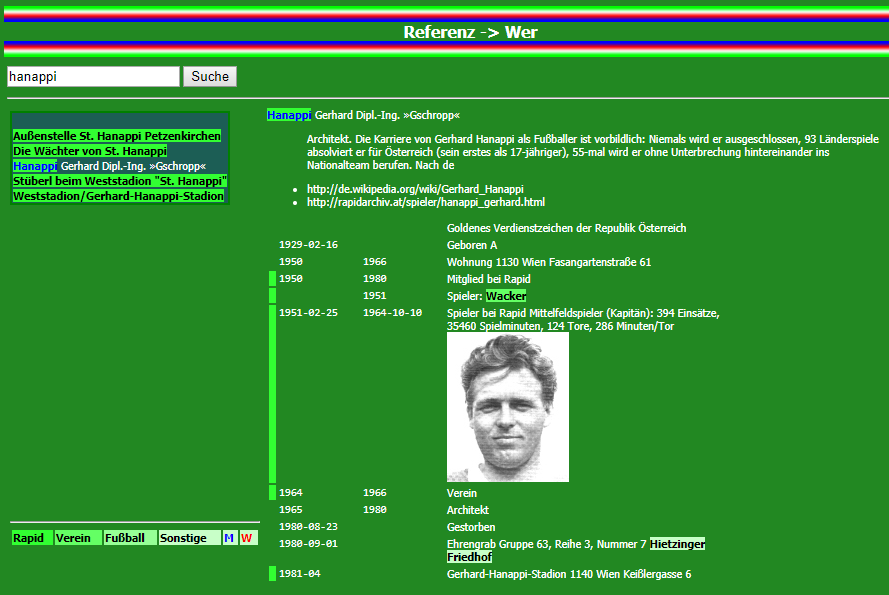 2016-07 Gerhard-Hanappi-Platz2016 (?) Gerhard-Hanappi-Hof, Liebhartgasse 54-56, 1160 Wien, Baujahr 1979-81Suche nach „Krankl“         http://123.ewkil.at/default.aspx?id=rapref&id1=objects&q=krankl&q1=3184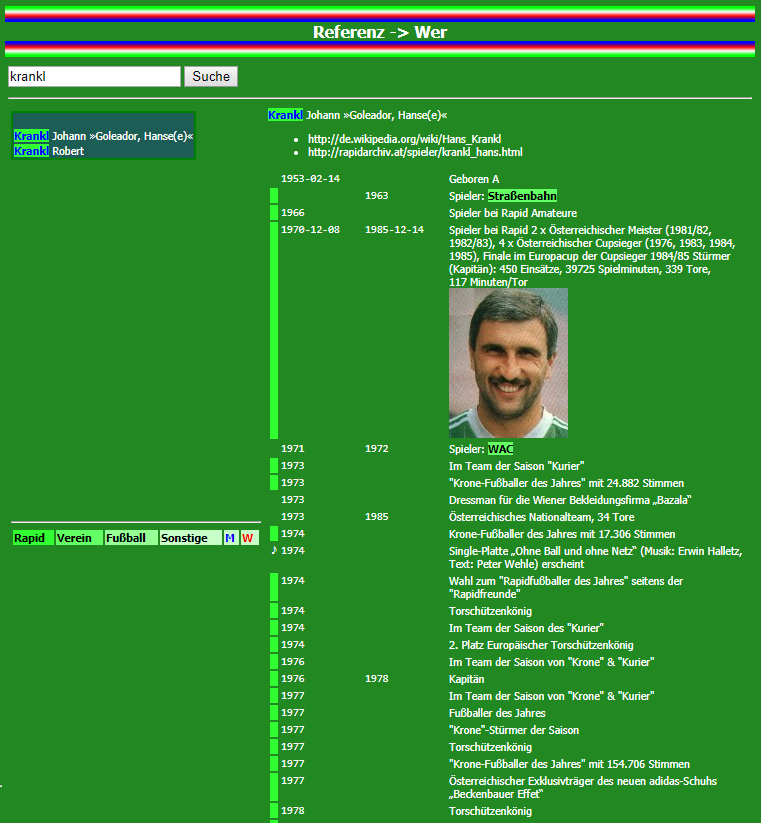 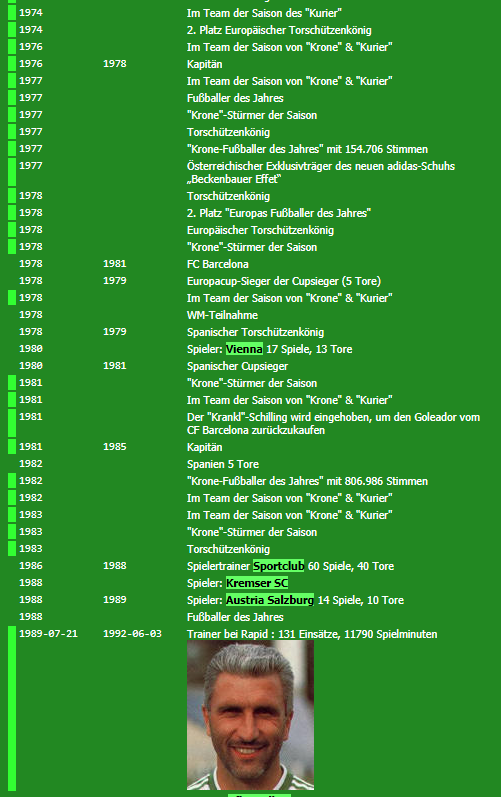 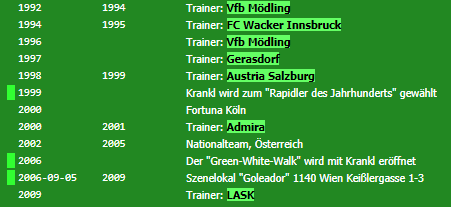 Objekteingabe http://123.ewkil.at/default.aspx?id=rapref&id1=Museum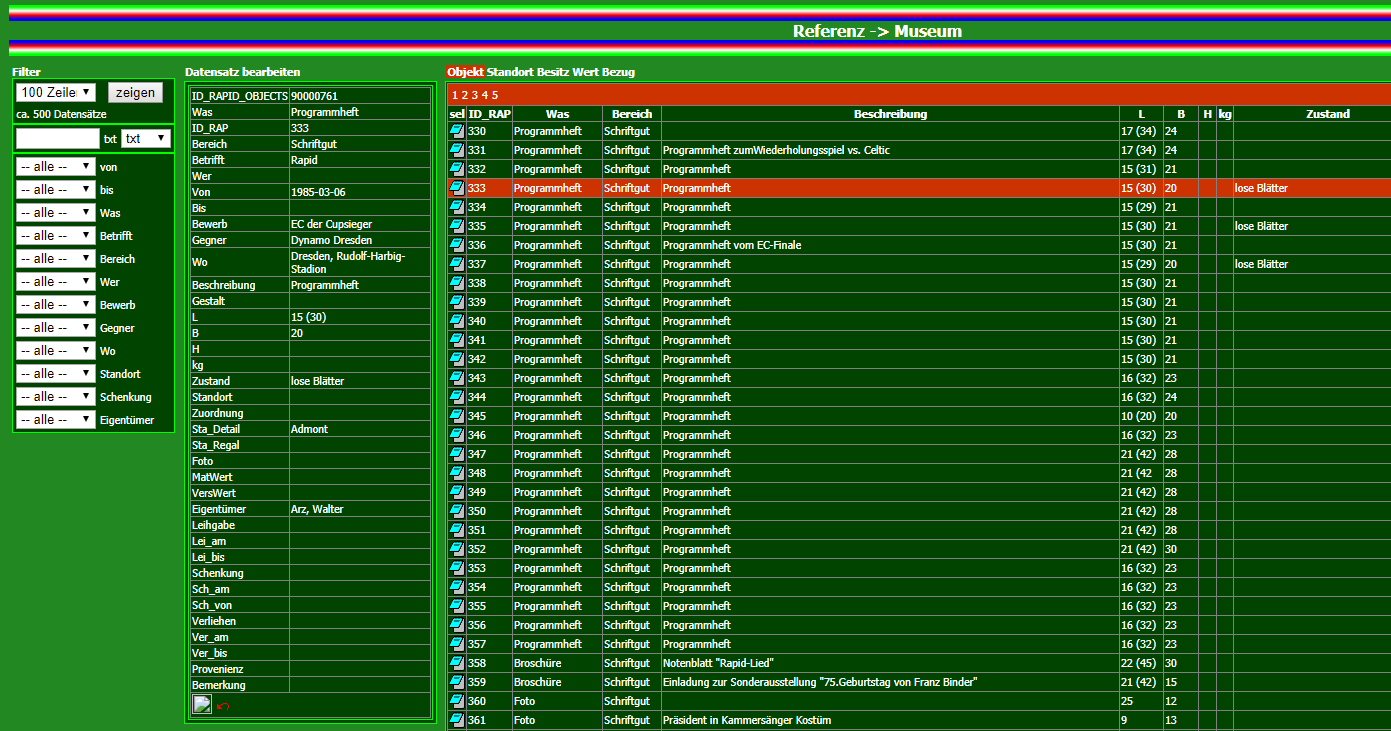 Welche Objekte gibt es?         http://123.ewkil.at/default.aspx?id=rapref&id1=function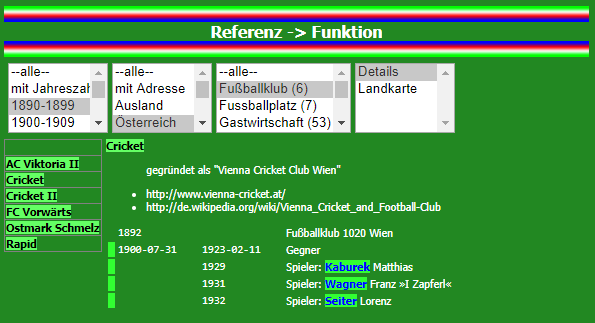 Timeline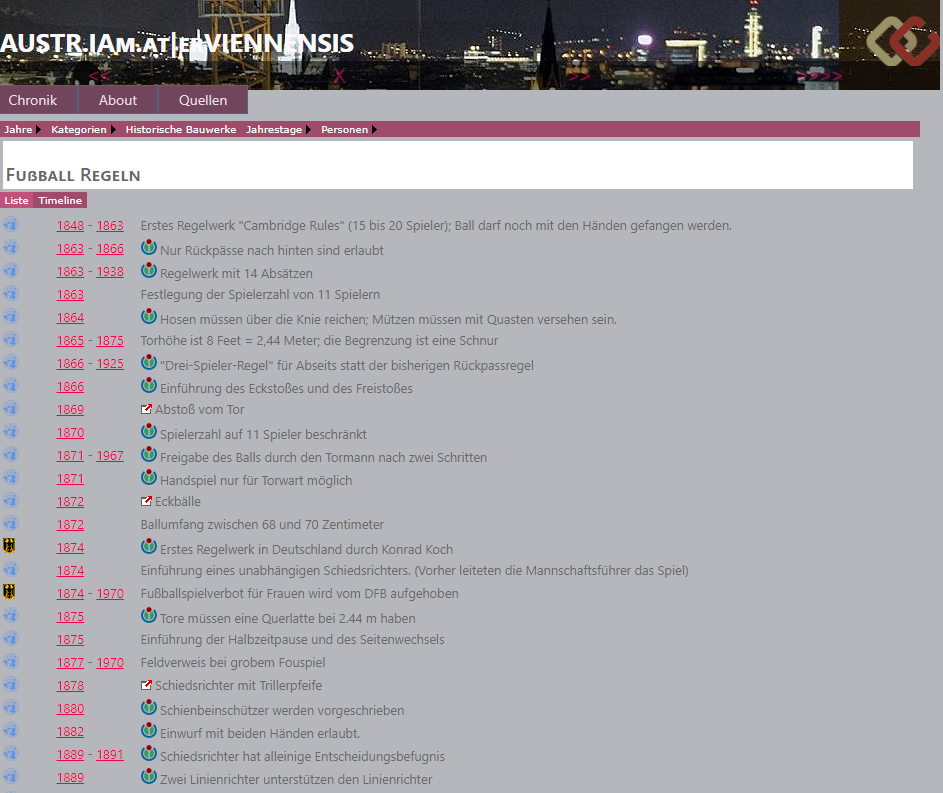 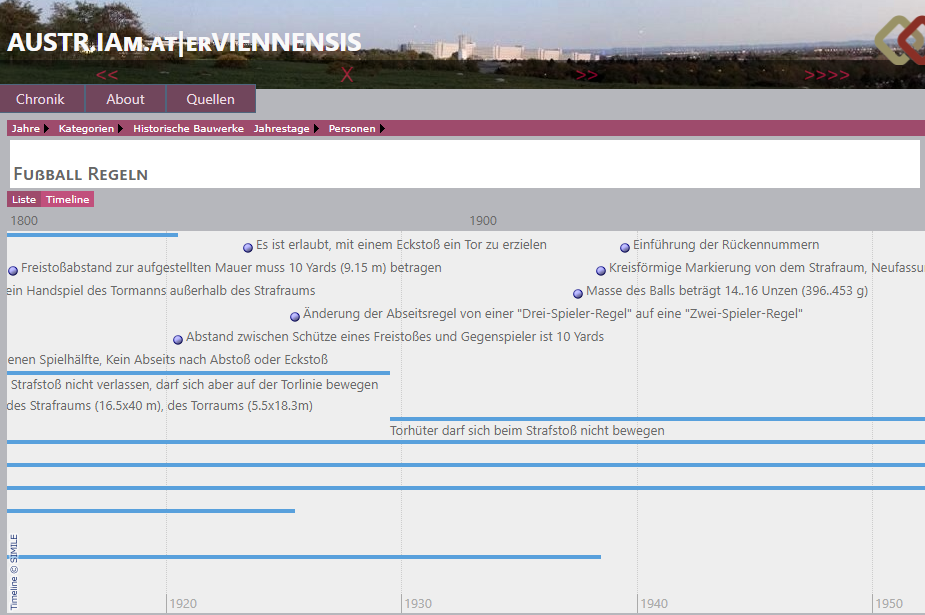 http://austr.iam.at/ -> Kategorien -> Fußball -> RegelnKalendariumDas Kalendarium ist ein „ewiger“ Kalender, beginnend bei den ersten eingetragenen Ereignissen. Im folgenden Beispiel sind es Spiele 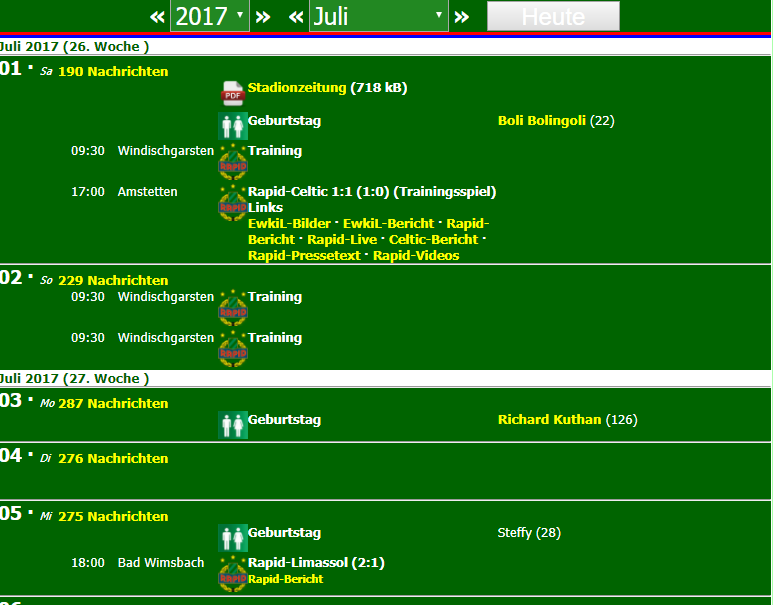 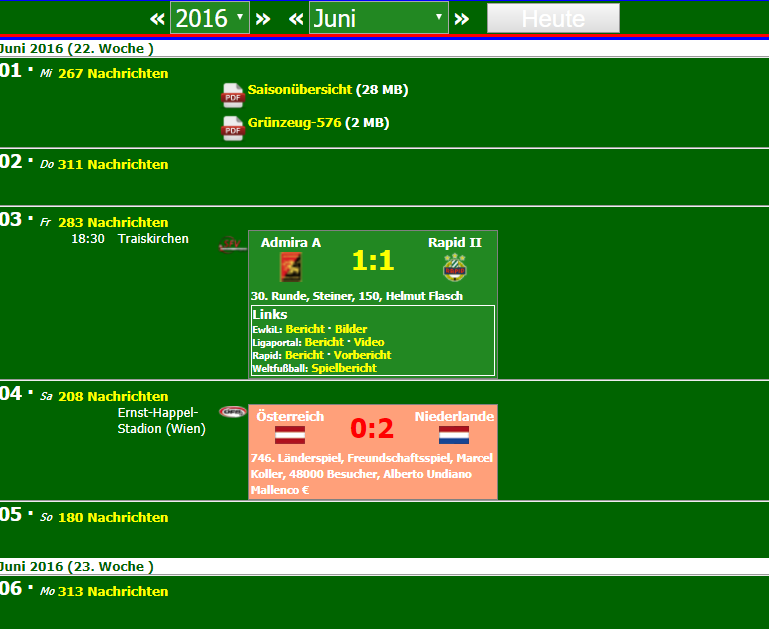 http://klubderfreunde.at/kalender.aspx SpielstättenUm bestehende und historische Spielstätten darzustellen, ist eine Kombination von Landkarte und Bild zweckmäßig.Beispiel für eine Darstellung der Spielstätten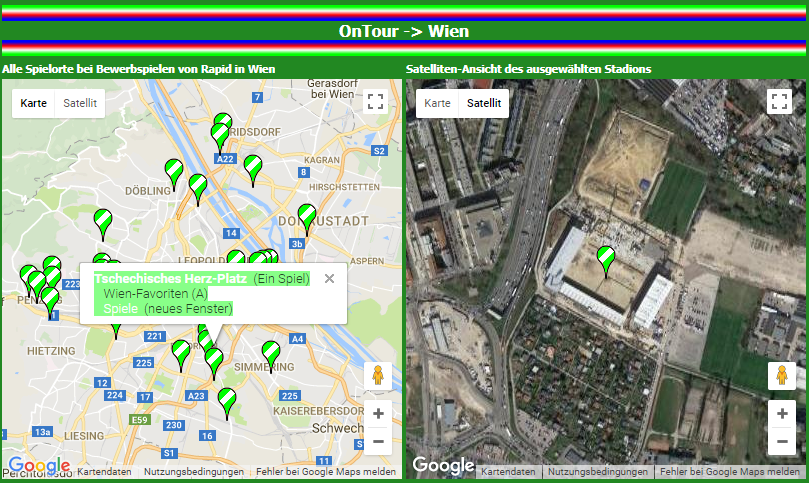 http://123.ewkil.at/default.aspx?id=geo&id1=aw 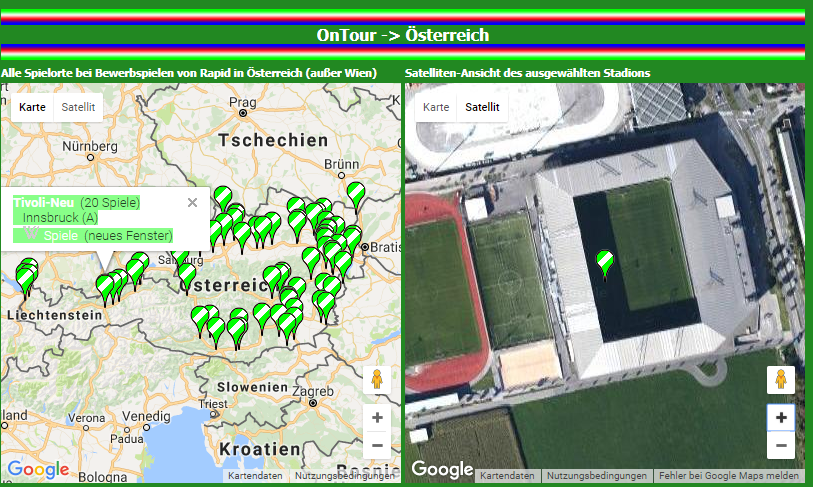 http://123.ewkil.at/default.aspx?id=geo&id1=anotw 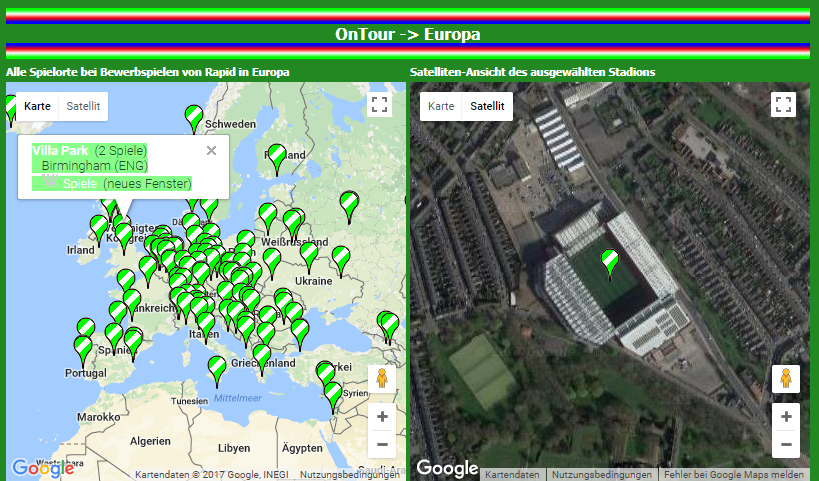 http://123.ewkil.at/default.aspx?id=geo&id1=nota 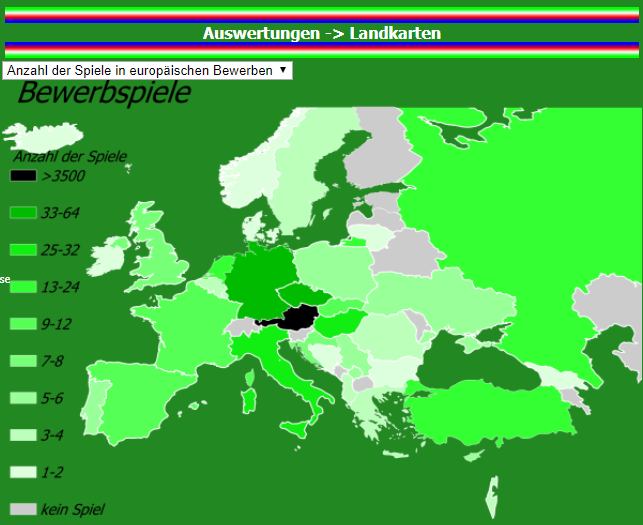 http://123.ewkil.at/default.aspx?id=special&id1=geo Museums-Software20 Museum-Programme im Vergleichhttp://www.capterra.com/museum-software/Adlibhttp://www.adlibsoft.de/Adlib BibliothekAdlib MuseumAdlib ArchivDiese Versionen gibt es auch als kostenlosen „Demo“-Versionen (ohne Support).Axiell Collectionshttp://alm.axiell.com/de/solutions/axiell-collections/ Ist ein browserbasiertes Sammlungsmanagement mit einer gehosteten adlib-Datenbank. Das System wird am 16. 9. Im Technischen Museum vorgestellt. Anmeldeseite:https://oeffnen-bereichern-sammlungen-2.confetti.events/ Ein Testzugang ist möglich.Liste von Online-Katalogen mit adlibhttp://www.technischesmuseum.at/online-sammlung/site/ (Eigenentwicklung des Museums sowie von http://www.checkpointmedia.com/)http://wuerzburg.adlibhosting.com/ais312/ http://www.lwl.org/AIS5/ http://opac.geologie.ac.at/  (einschließlich geografischer Suche)http://www.amsterdammuseum.nl/en/collection/ http://erfgoedinzicht.be/collecties/ (Eigenentwicklung)http://www.maritiemdigitaal.nl/ http://www.adlib.uea.ac.uk/ http://webapps.fitzmuseum.cam.ac.uk/explorer/ http://wattsgallery.adlibsoft.com/ http://wag.adlibsoft.com/ http://gmzcat.museums.ucl.ac.uk/ KontaktKlaus Bulle | Geschäftsführer
Tel.: +49 (331) 626 44 929 | k.bulle@axiell.com
Markus Dick | Vertrieb
Tel.: +49 (331) 626 44 921 | m.dick@axiell.com

Axiell ALM Germany GmbH
Hegelallee 41, D-14467 PotsdamAxiellhttp://alm.axiell.com/deAxiell CollectionsWebbasiertes SammlungsmanagementAdlib Sammlungsmanagement SystemeEMuSammlungsmanagement SystemeThe Collection Cloud http://www.thecollectioncloud.com/Sammlung von Museen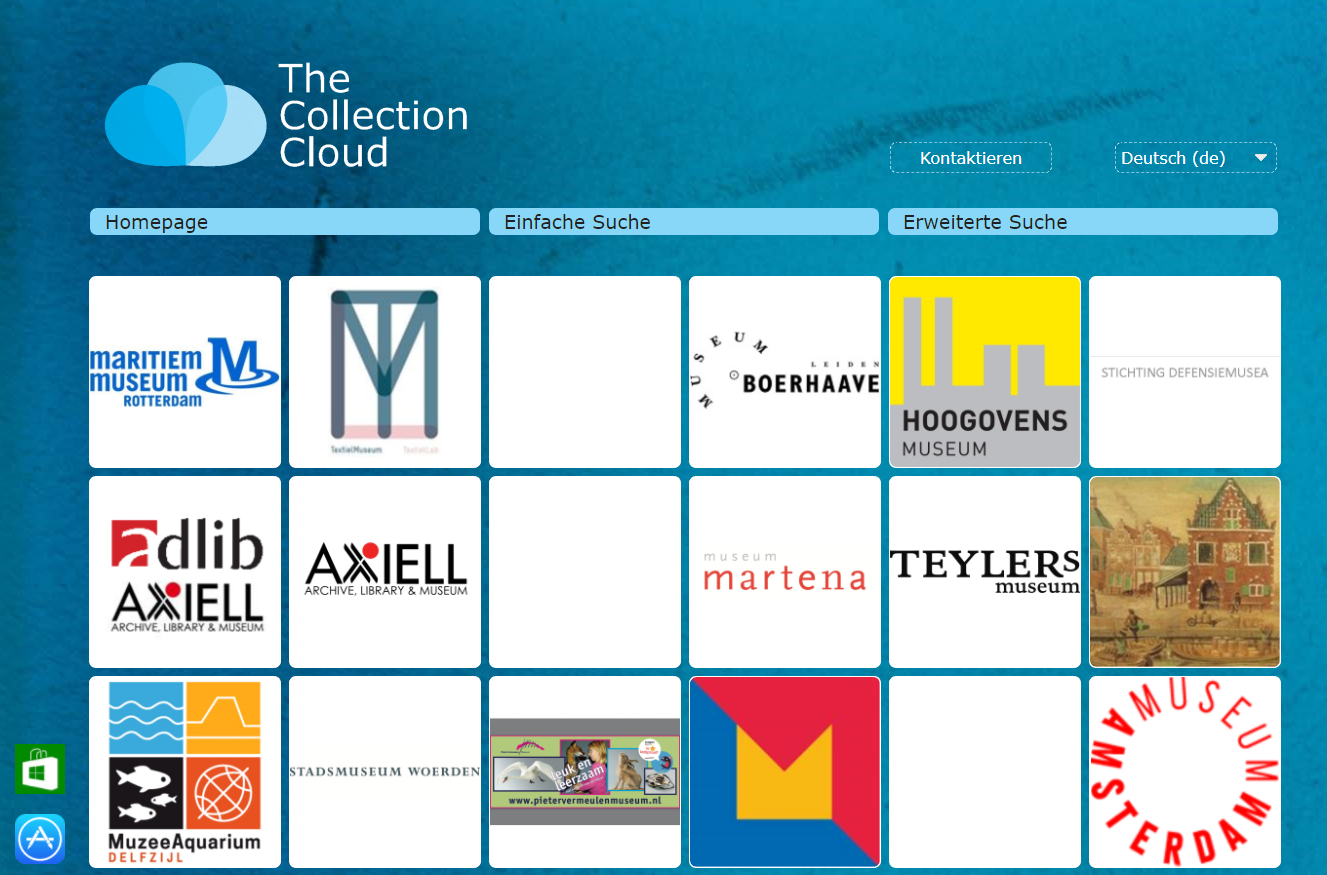 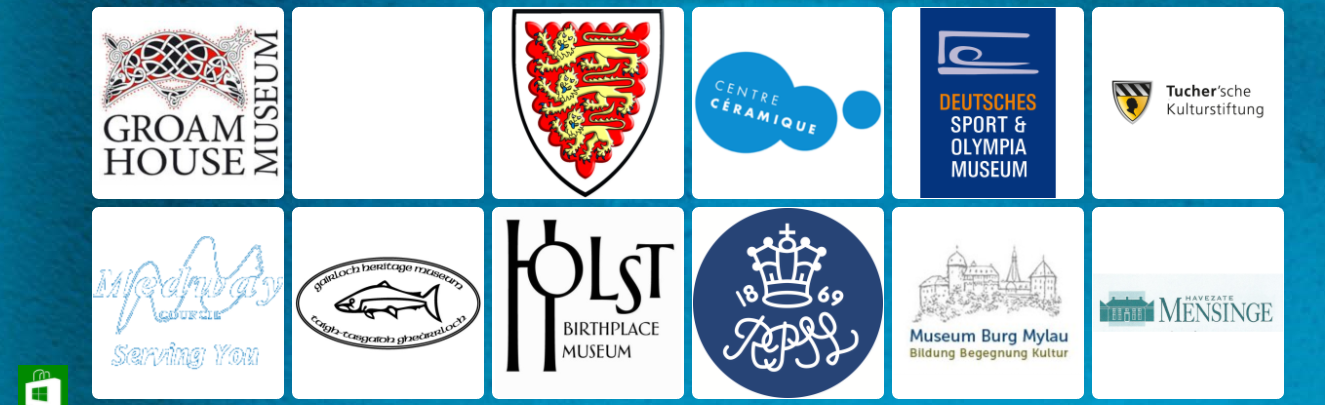 Objektsammlung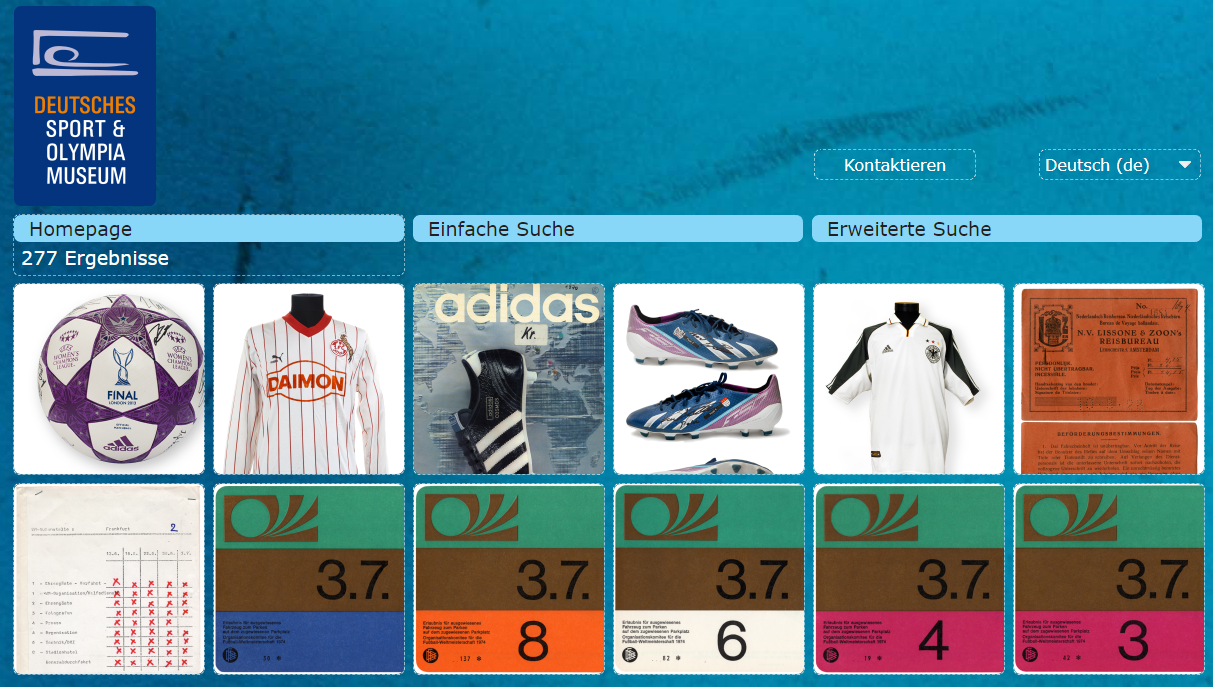 Darstellung eines Objekts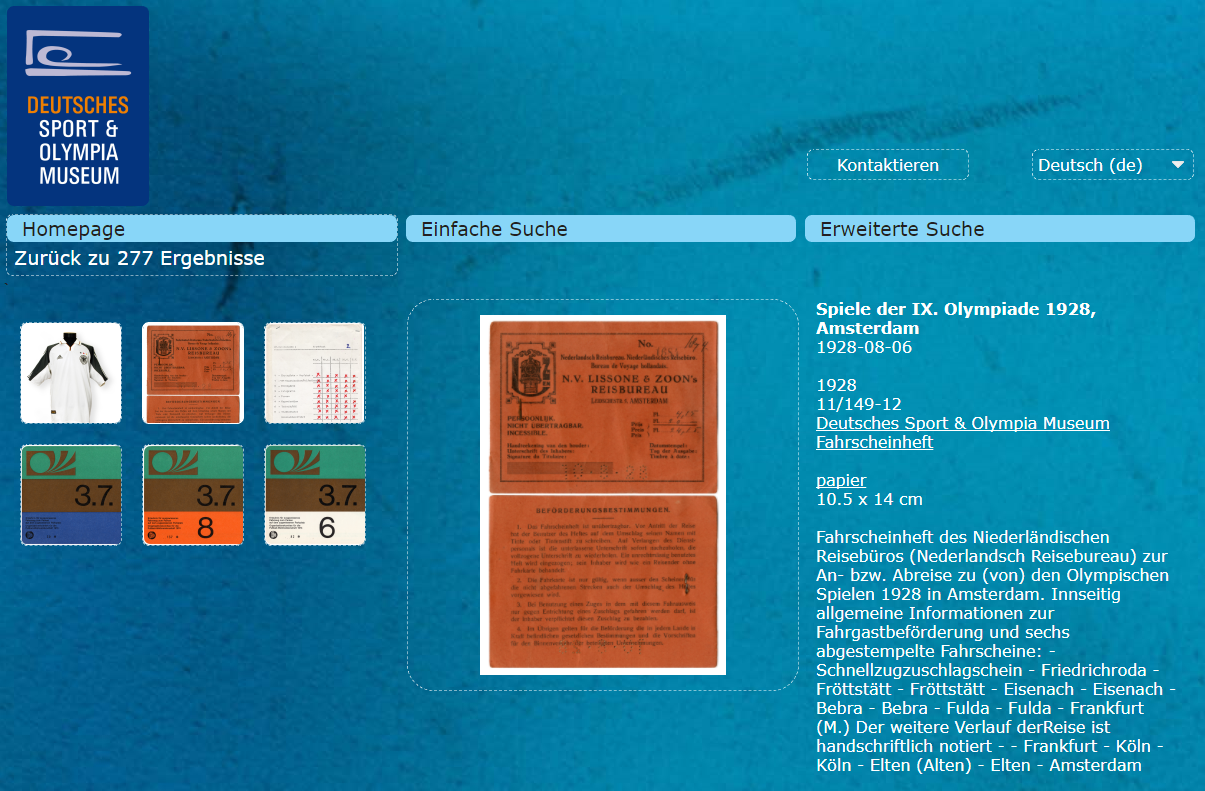 Homepage des Museums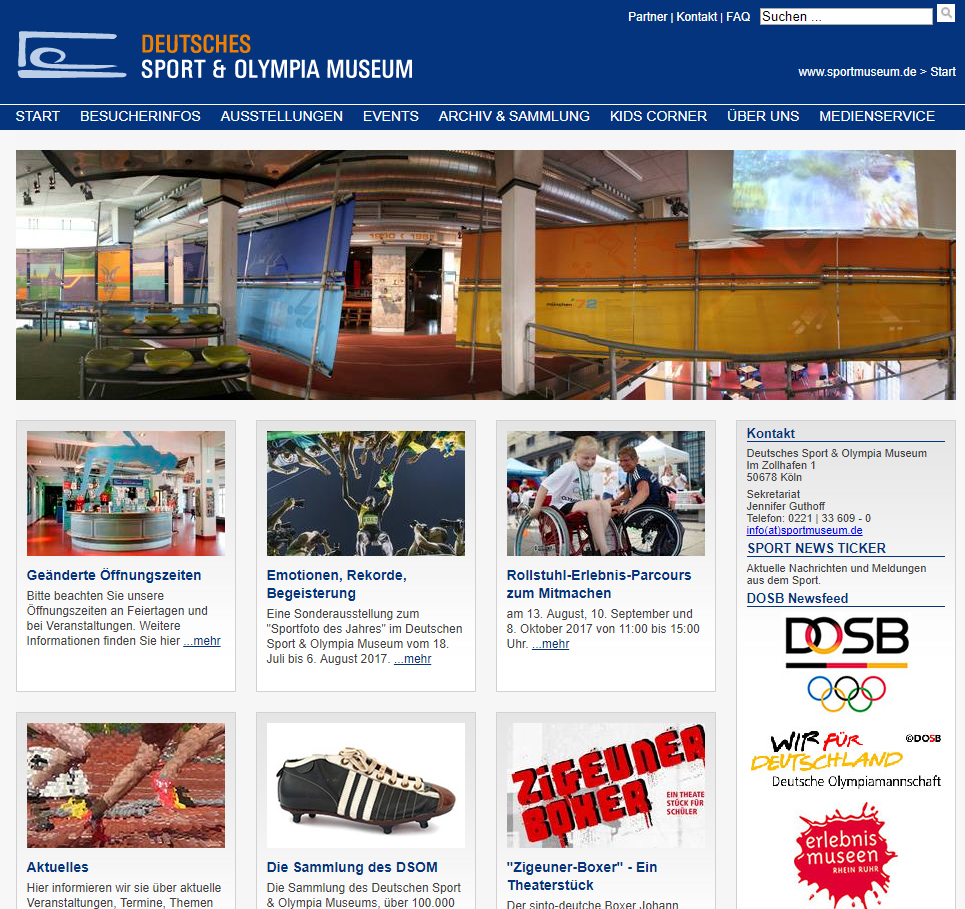 GallerySystemshttp://www.gallerysystems.com/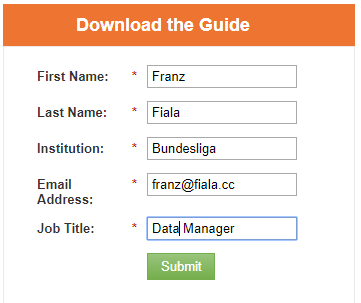 Damit bekommt man einen Guide, der es ermöglicht, das richtige System zu finden.http://www.gallerysystems.com/products-and-services/tms-suite/tms/Museum Archive Software Projecthttp://www.musarch.com/Desktop-Programm zur Datenverwaltung. Projekt mit 2014 eingestellt. Software verfügbar.Kostenlos.Past Perfecthttp://www.museumsoftware.com/https://en.wikipedia.org/wiki/PastPerfect_Museum_Softwareab 870,- USD. Desktop/Netzwerk-LösungWordPressWordPress ist das populärste CMS weltweit. Es ist kostenlos und vielfältig konfigurierbar. Es gibt auch ein PlugIn (Erweiterung für eine Museums-Anwendung)https://de.wordpress.org/ 360 Grad-Ansicht eines Objektshttps://www.cnet.com/news/wordpress-now-lets-you-publish-and-view-virtual-reality-content/gPanohttps://de.wordpress.org/plugins/gpano/Einbetten eines Google street view Panoramas in WordPressScapeViewerhttps://de.wordpress.org/plugins/scapeviewer/Hilft beim Einbetten von WhitePoint-Tours in WordPress.WhitePointhttp://www.whitepoint.mobi/  Around Viewerhttps://de.wordpress.org/plugins/around-viewer/Virtuelle Touren, die im Around-Portal erstell worden sind, in eine WordPress-Seite einbetten.https://www.around.mediahttps://portal.around.media/ https://www.around.media/sites/default/files/disclaimers/AroundBoxManual.pdfFooBoxhttps://fooplugins.com/plugins/foobox/Eine Box, die Bilder, Videos, Html und iframes enthalten kann.External WordPress Imageshttps://www.wpintense.com/product/external-wordpress-images-plugin/Bilder können über Links eingebettet werden.Easy Media GalleryMultimedia Galleriehttps://de.wordpress.org/plugins/easy-media-gallery/3D-Objekte aus Einzelbildern herstellenhttp://www.3d-coform.eu/x3domhttps://www.x3dom.org/Integration von 3D-Objekten in eine Webseite.eHiveeHive ist ein Museums-PlugIn für WordPress. Es hat eine gewisse Ähnlichkeit mit dem am 11.4. gezeigten schwedischen System. Ein Objekt wird auf einem quadratischen, randlosen Diarahmen mit einer Unterschrift gezeigt.https://ehive.com/Seite für Entwickler inklusive Downloadshttp://developers.ehive.com/Entwickelt vonhttp://vernonsystems.com/In der PlugIn-Suche findet man folgende Einzel-PlugIns:
https://wordpress.org/plugins/search/ehive/ eHive Access: The base plugin for the eHive plugin suite.eHive Object Gallery Widget: A widget plugin that displays a gallery of objects arranged by category.eHive Objects Image Grid: A plugin that enabled you to embed a grid of images from eHive on your site.eHive Search: A plugin that give you the power to search eHive Objects from your WordPress website.eHive Object Details: A plugin to display a detail page for an eHive Object Record.eHive Search Widget: A widget plugin that provides access to eHive Search from a widget.eHive Account Detrails: A plugin that allows you to display a public profile page for an eHive account.eHive Object Tags widget: A plugin that allows you to display the tags for a specific Object Record.eHive Objects Tag Cloud: A plugin that allows you to embed a cloud of popular eHive tags on your website.eHive Objects Tag Cloud widget: A widget plugin that allows you to embed a cloud of popular eHive tags on your website.Anmeldung eines Accounts: https://my.ehive.com/sign-upTechnischesGanz egal, was das Objekt ist, das darzustellen ist, jedes Objekt sollte sich identisch mit allen anderen handhaben lassen.TextText + BildBildAudioVideo…Panorama AnsichtHeutzutage kann man mit jedem Handy eine Panorama-Aufnahme herstellen.Klassische Verfahren sind:Microsoft Image Composite Editor (64 Bit(https://www.microsoft.com/en-us/download/details.aspx?id=52459Microsoft Photo GalleryAutostitchhttps://autostitch.de.softonic.com/Huginhttp://hugin.sourceforge.net/download/ Elevate Zoomhttp://www.elevateweb.co.uk/image-zoomMan speichert zwei Bilder: eine Vorschau und ein hoch aufgelöstes Bild. Bewegt man die Maus über das Bild, kann man die Details erkennen.Entwicklerseite:
https://github.com/elevateweb/elevatezoomelevateZoom-Plus
http://igorlino.github.io/elevatezoom-plus/GegenstandDruckwerküberFußballRegelnLiteraturBewerbLogoRegelnSchemaMusikSpielFußballplatzTorstangeTornetzCornerfahneBallWimpelStadionzeitungEintrittskarteMannschaftsaufstellungPlakatFilmBild
Berichte
Verzeichnis von SpielenSchiedsrichterTrikotPfeiferlUhrKarteSpielberichtVerzeichnis von SchiedsrichternStadionStadionsitzStadionbeschriftungHinweistafelStadionplanSatellitenbild FotoPanoramaVirtueller RundgangVerzeichnis von SpielstättenVereinWappen (Logo)SchriftverkehrGedenkschriftenJahresberichtSatzungenVereinszeitschriftMusik
Verzeichnis von VereinenMannschaftWimpelAutogrammkarteMannschaftsfotoSpielerTrikotHoseStutzenKapitänsschleifeSchuheAndenkenGrabstelleGedenktafelBenennungBiografieAutogrammkarteEhrungFotoBiografieErfolgPokalMedailleTellerTabelleErgebnisUrkundeVerzeichnis der Meister, CupsiegerAnhängerAnsichtskartenAutogrammkartenAufkleberFanartikelFahneTonaufzeichnungFangesangChoreografieFotoFilmFanklubLogoTransparentFahneDoppelhalterFanbekleidungSatzungFotoFilmVerzeichnis von AnhängervereinenVerbandLogoMitgliederSatzungenVerzeichnis der VerbändeLigaTeilnehmerStruktur